SPECYFIKACJAWARUNKÓW ZAMÓWIENIA(SWZ)dotycząca postępowania o udzielenie zamówienia publicznego pn.Wykonanie dokumentacji projektowej:„Przebudowa drogi powiatowej nr 1216N Złotowo-Pietrzwałd-Ryn na odcinku Złotowo -  Wałdyki„postępowanie na platformie eZamówienia: ocds-148610-1416cb3b-9663-11ed-b4ea-f64d350121d2Numer ogłoszenia: 2023/BZP 00038484/01Data ogłoszenia: 17.01.2023 14:20Znak postępowania: NT.260.5.2023Termin składania ofert : 01.02.2023 r.. do godz. 9:00Termin otwarcia ofert: 01.02.2023 r. o godz. 9:10Koszty związane z przygotowaniem i złożeniem oferty ponosi Wykonawca				       	                  			 ZATWIERDZIŁ dnia 17.01.2023 r.            Dyrektor PZD           /-/Radosław Augustyniak                                                                                                                          /podpis Kierownika Zamawiającego/Iława, dnia 17.01.2023 r.                                                                          SWZ zawiera:Załącznik Nr 1   – formularz ofertowyZałącznik Nr 2a – oświadczenie o spełnianiu warunków oraz o braku podstaw do wykluczenia  Załącznik Nr 2b – oświadczenie o spełnianiu warunków oraz o braku podstaw do wykluczenia podmiotu                              udostępniającego zasobyZałącznik Nr 3  – doświadczenie wykonawcy/wykaz usług Załącznik Nr 4  – potencjał kadrowyZałącznik Nr 5  – informacja o przynależności do grupy kapitałowejZałącznik Nr 6  – projekt umowyZałącznik Nr 7 -  zobowiązanie podmiotu trzeciegoZałącznik Nr 8 – szczegółowy opis przedmiotu zamówieniaZałącznik Nr 9 – MDCP w formie pdfINSTRUKCJA DLA WYKONAWCÓWW postępowaniu o udzielenie zamówienia publicznego.Nazwa zadania:Wykonanie dokumentacji projektowej: „Przebudowa drogi powiatowej nr 1216N Złotowo-Pietrzwałd-Ryn na odcinku Złotowo -  Wałdyki„Postępowanie znak: NT.260.5.2023Nazwa (firma) i adres zamawiającego:Zamawiający: Powiat Iławski - Powiatowy Zarząd Dróg w IławieAdres zamawiającego: ul. Tadeusza Kościuszki 33A, 14 – 200 IławaTelefon: (0-89) 648 54 68 E-mail: pzd@powiat-ilawski.pl NIP: 744 – 15 – 04 – 874REGON: 510 854 569 Godziny pracy: pn.-pt. 700 do 1500.Adres poczty elektronicznej: pzd@powiat-ilawski.plAdres strony internetowej prowadzonego postępowania: https://platformazakupowa.pl/pn/zd_ilawaZmiany i wyjaśnienia treści SWZ oraz inne dokumenty zamówienia bezpośrednio związane z postepowaniem o udzielenie zamówienia będą udostępniane na stronie internetowej: https://platformazakupowa.pl/pn/zd_ilawa,Tryb udzielenia zamówieniaNiniejsze postępowanie o udzielenie zamówienia publicznego prowadzone jest w trybie podstawowym, na podstawie art. 275 pkt 1 ustawy z dnia 11 września 2019 r. - Prawo zamówień publicznych (Dz. U. z 2019 r., poz. 2019 ze zm.) zwanej dalej „ustawą Pzp" lub „uPzp”.W zakresie nieuregulowanym niniejszą specyfikacją warunków zamówienia, zwaną dalej „SWZ”, zastosowanie mają przepisy uPzp.Podstawa prawna opracowania SWZ:Rozporządzenie Prezesa Rady Ministrów z dnia 30 grudnia 2020 r. w sprawie sposobu sporządzania 
i przekazywania informacji oraz wymagań technicznych dla dokumentów elektronicznych oraz środków komunikacji elektronicznej w postępowaniu o udzielenie zamówienia publicznego lub konkursie (Dz.U.2020.2452);Rozporządzenie Ministra Rozwoju, Pracy i Technologii z dnia 23 grudnia 2020 r. w sprawie podmiotowych środków dowodowych oraz innych dokumentów lub oświadczeń, jakich może żądać zamawiający od wykonawcy (Dz.U.2020.2415);Ustawa z dnia z dnia 23 kwietnia 1964 r. Kodeks cywilny (tekst jednolity Dz.U.2020.1740 z późn. zm.);Ustawa z dnia 7 lipca 1994r. Prawo budowlane (tekst jednolity Dz.U.2020.1333 z późn. zm.);Ustawa z dnia 16 lutego 2007 r. o ochronie konkurencji i konsumentów (tekst jednolity Dz.U.2021.275 ze zmianami)Ustawa z 16 kwietnia 1993 r. o zwalczaniu nieuczciwej konkurencji (tekst jednolity Dz.U.2020.1913 
z późn.zm);Ustawa z 22 grudnia 2015 r. o zasadach uznawania kwalifikacji zawodowych nabytych w państwach członkowskich Unii Europejskiej (tekst jednolity Dz.U.2021.1646);Ustawa z dnia 26 czerwca 1974 r.- Kodeks pracy (tekst jednolity Dz.U.2020.1320 z późn.zm),Rozporządzenie Ministra Inwestycji i Rozwoju z dnia 29 kwietnia 2019 r. w sprawie przygotowania zawodowego do wykonywania samodzielnych funkcji technicznych w budownictwie (Dz.U.2019.831);Obwieszczenie Prezesa Urzędu Zamówień Publicznych z dnia 1 stycznia 2021 r. w sprawie aktualnych progów unijnych, ich równowartości w złotych, równowartości w złotych kwot wyrażonych w euro oraz średniego kursu złotego w stosunku do euro stanowiącego podstawę przeliczania wartości zamówień publicznych lub konkursów (M.P.2021.1177), W zakresie nieuregulowanym przez ww. akty prawne stosuje się przepisy ustawy z dnia 23 kwietnia 1964 r. - Kodeks cywilny  (tekst jednolity Dz.U.2020.1740 z późn. zm.);Opis przedmiotu zamówieniaPrzedmiotem zamówienia jest wykonanie dokumentacji budowlanej i technicznej w rozumieniu przepisów Rozporządzenia Ministra Infrastruktury z dnia 2 grudnia 2021 r. w sprawie szczegółowego zakresu i formy dokumentacji projektowej, specyfikacji technicznych wykonania i odbioru robót budowlanych oraz programu funkcjonalno-użytkowego (Dz. U. z 2021 r., poz.2454) dla zadania inwestycyjnego prowadzonego przez Powiatowy Zarząd Dróg w Iławie. Przedmiot zamówienia jest:Wykonanie dokumentacji projektowej: „Przebudowa drogi powiatowej nr 1216N Złotowo-Pietrzwałd-Ryn na odcinku Złotowo -  Wałdyki„ o długości około 3,4 km na MDCP (w posiadaniu Zamawiającego).  Wykonanie dokumentacji składa się z 3 etapów realizacji zamówienia:Etap 1 - koncepcja projektowa – zakres Wykonawcy obejmuje przygotowanie koncepcji projektowej: projekt zagospodarowania terenu na MDCP przekazanej przez Zamawiającego wraz z oszacowaniem kosztu inwestycji przez projektanta, plan zagospodarowania terenu – wersja edytowalna .dwg/.dxf i format .pdf-    Etap 2 – dokumentacja projektowa - sporządzenie dokumentacji projektowej budowlanej i technicznej wraz z uzgodnieniami, opiniami niezbędnymi do uzyskania zgłoszenia robót/pozwolenia na budowę, specyfikacji technicznych wykonania i odbioru robót budowlanych oraz przedmiarów i kosztorysu inwestorskiego (wszystkie branże), projekt stałej organizacji ruchu wraz z jego zatwierdzeniem, przygotowanie wniosku na wycinkę drzew i nasadzenia-    Etap 3 – weryfikacja dokumentacji projektowej przez ZamawiającegoW celu prawidłowego sporządzenia oferty, zaleca się Wykonawcy dokonanie oględzin w terenie i jego otoczeniu oraz uzyskanie wszelkich niezbędnych informacji co do ryzyka, trudności i innych okoliczności, jakie mogą wystąpić w trakcje realizacji zamówienia. Dochodzenie roszczeń po podpisaniu umowy z tytułu nieuwzględnienia przez Wykonawcę wszystkich okoliczności nie będzie stanowić podstawy do dodatkowego wynagrodzenia oraz przedłużenia terminu wykonania przedmiotu umowy.Wykonawca winien na własne ryzyko oszacować i uwzględnić w cenie ryczałtowej czynności nadzoru autorskiego.Kody dotyczące przedmiotu zamówienia określone we Wspólnym Słowniku Zamówień: CPV – 71320000-7 – Usługi inżynieryjne w zakresie projektowania, 71322000-1 – Usługi inżynierii projektowej w zakresie inżynierii lądowej i wodnej, 71242000-6 – Przygotowanie przedsięwzięcia i projektu, oszacowanie kosztów, 71248000-8 – Nadzór nad projektem i dokumentacją.Dane wyjściowe do projektowania oraz wymagania opracowania dokumentacji projektowej zawarte w załączniku nr 8 do SWZ. Każdy Wykonawca może złożyć jedną ofertę.Wykonawca może powierzyć wykonanie części zamówienia podwykonawcy. Zamawiający żąda wskazania przez Wykonawcę części zamówienia, których wykonanie zamierza powierzyć podwykonawcom i podania przez  Wykonawcę firm podwykonawców.Zamawiający nie określa w opisie przedmiotu zamówienia żadnych wymagań dotyczących zatrudnienia przez Wykonawcę lub Podwykonawcę na podstawie umowy o pracę osób wykonujących wskazane przez Zamawiającego czynności w zakresie realizacji zamówienia w sposób określony w art.  22 § 1 ustawy z dnia 26 czerwca 1974 r. – Kodeks pracy. Zgodnie z art. 12 ustawy Prawo Budowlane działalność obejmującą projektowanie może wykonywać osoba pełniąca samodzielną funkcję techniczną w budownictwie. Samodzielną funkcję techniczną w budownictwie mogą wykonywać wyłącznie osoby posiadające „uprawnienia budowlane”, które przyznawane są imiennie. W związku z powyższym do opracowania projektu budowlanego nie jest wymagane nawiązanie stosunku pracy pod kierownictwem pracodawcy.Termin wykonania zamówienia. Termin realizacji zamówienia – od dnia podpisania umowy do: Etap I – do 30 dni od dnia podpisania umowyEtap II – do dnia 31.10.2023 r., - jest to termin złożenia kompletu dokumentów stanowiących przedmiot umowy opisany w § 1, potwierdzonych przez zamawiającego protokołem zdawczo-odbiorczym.Etap III – potwierdzone będzie protokołem końcowym podpisanym przez Zamawiającego. Zamawiający zobowiązany jest do podpisania protokołu końcowego w terminie 14 dni od przekazania dokumentacji projektowej potwierdzonego protokołem zdawczo – odbiorczym (Etap II) lub przekazania uwag do dokumentacji, wskazujących na zaistniałe nieprawidłowości. Wykonawca jest zobowiązany do dokonania zmian w terminie do 7 dni od przekazania uwag. Zatwierdzenie zmienionej dokumentacji przetargowej przez Zamawiającego nastąpi w terminie 7 dni od jej przedstawienia.Opis warunków udziału w postępowaniu oraz opis sposobu dokonywania oceny spełnienia tych warunków.O udzielenie zamówienia mogą ubiegać się Wykonawcy, którzy nie podlegają wykluczeniu na zasadach określonych w § V SWZ, oraz spełniają określone przez Zamawiającego warunki udziału w postępowaniu. O udzielenie zamówienia mogą ubiegać się Wykonawcy, którzy spełniają warunki dotyczące:zdolności do występowania w obrocie gospodarczym: Zamawiający nie stawia warunku w powyższym zakresie.uprawnień do prowadzenia określonej działalności gospodarczej lub zawodowej, o ile wynika to z odrębnych przepisów:Zamawiający nie stawia warunku w powyższym zakresie.sytuacji ekonomicznej lub finansowej: Zamawiający nie stawia warunku w powyższym zakresie.zdolności technicznej lub zawodowej:4.1) doświadczenie zawodowe:  -  Wykonawcy winni udokumentować posiadanie wiedzy i doświadczenia poprzez wykazanie, iż w okresie ostatnich 3 lat Wykonawca wykazał się realizacją co najmniej jednej dokumentacji projektowej porównywalnej z zakresem przedmiotu zamówienia – dotyczącej projektu przebudowy, rozbudowy lub budowy drogi powiatowej (lub klasy wyższej) w pasie drogi publicznej o długości min. 1 km. Realizacja tych projektów musi być potwierdzona poświadczeniami.4.2) kadra techniczna:  - zamawiający uzna warunek za spełniony, jeżeli wykonawca na czas realizacji zamówienia będzie dysponował osobami o odpowiednich kwalifikacjach zawodowych niezbędnych do wykonania zamówienia:a) Koordynator projektu (projektant) – osoba posiadająca uprawnienia do wykonywania samodzielnych funkcji technicznych w budownictwie do projektowania bez ograniczeń w specjalności drogowej lub inne uprawnienia umożliwiające wykonywanie tych samych czynności, do wykonywania których w aktualnym stanie prawnym uprawniają uprawnienia budowlane w/w specjalności umożliwiające zrealizowanie przedmiotowego zamówienia,Weryfikacja spełnienia tego warunku dokonana zostanie na podstawie wstępnego oświadczenia o spełnianiu tego warunku zgodnie z wzorem stanowiącym załącznik nr 2a i 2b do SWZ a następnie na podstawie wypełnionego formularza stanowiącego załącznik Nr 3 i 4 do SWZ, złożonego na wezwanie Zamawiającego przez Wykonawcę, którego oferta została najwyżej oceniona. Zamawiający określając wymogi dla osób w zakresie posiadanych uprawnień dopuszcza odpowiadające im ważne uprawnienia, które zostały wydane na podstawie wcześniej obowiązujących przepisów oraz odpowiadające uprawnienia wydane obywatelom państw Europejskiego Obszaru Gospodarczego oraz Konfederacji Szwajcarskiej oraz ustawy o zasadach uznania kwalifikacji zawodowych nabytych w państwach członkowskich UE. Wykonawcy wspólnie ubiegający się o udzielenie zamówienia muszą wykazać, że łącznie spełnią w/w warunek.  4.3) potencjał techniczny:                                   	 - zamawiający nie wyznacza szczegółowego warunku w tym zakresie. Wykonawca może w celu potwierdzenia spełniania warunków udziału w postępowaniu, w stosownych sytuacjach oraz w odniesieniu do konkretnego zamówienia lub jego części polegać na zdolnościach technicznych lub zawodowych lub sytuacji finansowej lub ekonomicznej innych podmiotów niezależnie od charakteru prawnego łączących go z nim stosunków prawnych.Wykonawca, który polega na zdolnościach lub sytuacji innych podmiotów musi udowodnić Zamawiającemu, że realizując zamówienie, będzie dysponował niezbędnymi zasobami tych  podmiotów, w szczególności przedstawiając zobowiązanie tych podmiotów do oddania mu do dyspozycji niezbędnych zasobów na potrzeby realizacji zamówienia.Zamawiający ocenia, czy udostępniane wykonawcy przez podmioty udostępniające zasoby, zdolności techniczne lub zawodowe, pozwalają na wykazanie przez wykonawcę spełniania warunków udziału w postępowaniu, a także bada, czy nie zachodzą wobec tego podmiotu podstawy wykluczenia, które zostały przewidziane względem wykonawcy.Zamawiający może, na każdym etapie postępowania uznać, że Wykonawca nie posiada wymaganych zdolności, jeżeli zaangażowanie zasobów technicznych lub zawodowych Wykonawcy w inne przedsięwzięcia gospodarcze Wykonawcy może mieć negatywny wpływ na realizacje zamówienia. Z treści zobowiązania podmiotu trzeciego (oświadczenia) potwierdzającego udostępnienie zasobów przez inne podmioty musi bezspornie i jednoznacznie wynikać kto jest podmiotem przyjmującym zasoby, jaki jest zakres dostępnych Wykonawcy zasobów innego podmiotu, w jaki sposób zostaną wykorzystane zasoby innego podmiotu przez Wykonawcę, przy wykonywaniu zamówienia, w jakim okresie inny podmiot będzie brał udział przy wykonywaniu zamówienia. Pisemne zobowiązanie należy dołączyć do oferty w formie oryginału. Jeżeli zdolności techniczne lub zawodowe lub sytuacja ekonomiczna lub finansowa, podmiotu o którym mowa w rozdziale V pkt 2 SWZ  nie potwierdzają spełnienia przez Wykonawcę warunków udziału w postępowaniu lub zachodzą wobec tych podmiotów podstawy wykluczenia, Zamawiający żąda, aby Wykonawca w terminie określonym przez Zamawiającego zastąpił ten podmiot innym podmiotem lub podmiotami lub zobowiązał się do osobistego wykonania odpowiedniej części zamówienia, jeżeli wykaże zdolności techniczne lub zawodowe lub sytuację finansową lub ekonomiczną, których wymaga zamawiający.VI: Podstawy wykluczeniaZ postępowania o udzielenie zamówienia wyklucza się wykonawcę:będącego osobą fizyczną, którego prawomocnie skazano za przestępstwo:udziału w zorganizowanej grupie przestępczej albo związku mającym na celu popełnienie przestępstwa lub przestępstwa skarbowego, o którym mowa w art. 258 Kodeksu karnego,handlu ludźmi, o którym mowa w art. 189a Kodeksu karnego,o którym mowa w art. 228-230a, art. 250a Kodeksu karnego lub w art. 46 lub art. 48 ustawy z dnia 25 czerwca 2010 r. o sporcie,finansowania przestępstwa o charakterze terrorystycznym, o którym mowa w art. 165a Kodeksu karnego, lub przestępstwo udaremniania lub utrudniania stwierdzenia przestępnego pochodzenia pieniędzy lub ukrywania ich pochodzenia, o którym mowa w art. 299 Kodeksu karnego,o charakterze terrorystycznym, o którym mowa w art. 115 § 20 Kodeksu karnego, lub mające na celu popełnienie tego przestępstwa,powierzenia wykonywania pracy małoletniemu cudzoziemcowi, o którym mowa w art. 9 ust. 2 ustawy z dnia 15 czerwca 2012 r. o skutkach powierzania wykonywania pracy cudzoziemcom przebywającym wbrew przepisom na terytorium Rzeczypospolitej Polskiej (Dz. U. 2021 poz. 1745),przeciwko obrotowi gospodarczemu, o których mowa w art. 296-307 Kodeksu karnego, przestępstwo oszustwa, o którym mowa w art. 286 Kodeksu karnego, przestępstwo przeciwko wiarygodności dokumentów, o których mowa w art. 270-277d Kodeksu karnego, lub przestępstwo skarbowe,o którym mowa w art. 9 ust. 1 i 3 lub art. 10 ustawy z dnia 15 czerwca 2012 r. o skutkach powierzania wykonywania pracy cudzoziemcom przebywającym wbrew przepisom na terytorium Rzeczypospolitej Polskiej- lub za odpowiedni czyn zabroniony określony w przepisach prawa obcego;jeżeli urzędującego członka jego organu zarządzającego lub nadzorczego, wspólnika spółki w spółce jawnej lub partnerskiej albo komplementariusza w spółce komandytowej lub komandytowo-akcyjnej lub prokurenta prawomocnie skazano za przestępstwo, o którym mowa w pkt 1;wobec którego wydano prawomocny wyrok sądu lub ostateczną decyzję administracyjną o zaleganiu z uiszczeniem podatków, opłat lub składek na ubezpieczenie społeczne lub zdrowotne, chyba że wykonawca odpowiednio przed upływem terminu do składania wniosków o dopuszczenie do udziału w postępowaniu albo przed upływem terminu składania ofert dokonał płatności należnych podatków, opłat lub składek na ubezpieczenie społeczne lub zdrowotne wraz z odsetkami lub grzywnami lub zawarł wiążące porozumienie w sprawie spłaty tych należności;wobec którego prawomocnie orzeczono zakaz ubiegania się o zamówienia publiczne;jeżeli zamawiający może stwierdzić, na podstawie wiarygodnych przesłanek, że wykonawca zawarł z innymi wykonawcami porozumienie mające na celu zakłócenie konkurencji, w szczególności jeżeli należąc do tej samej grupy kapitałowej w rozumieniu ustawy z dnia 16 lutego 2007 r. o ochronie konkurencji i konsumentów, złożyli odrębne oferty, oferty częściowe lub wnioski o dopuszczenie do udziału w postępowaniu, chyba że wykażą, że przygotowali te oferty lub wnioski niezależnie od siebie;jeżeli, w przypadkach, o których mowa w art. 85 ust. 1 ustawy Pzp, doszło do zakłócenia konkurencji wynikającego z wcześniejszego zaangażowania tego wykonawcy lub podmiotu, który należy z wykonawcą do tej samej grupy kapitałowej w rozumieniu ustawy z dnia 16 lutego 2007 r. o ochronie konkurencji i konsumentów, chyba że spowodowane tym zakłócenie konkurencji może być wyeliminowane w inny sposób niż przez wykluczenie wykonawcy z udziału w postępowaniu o udzielenie zamówienia. Z postępowania o udzielenie zamówienia wyklucza się Wykonawców, w stosunku do których zachodzi którakolwiek z okoliczności wskazanych w art. 109 ust. 1 pkt. 4 ustawy Pzp, tj.: w stosunku do którego otwarto likwidację, ogłoszono upadłość, którego aktywami zarządza likwidator lub sąd, zawarł układ z wierzycielami, którego działalność gospodarcza jest zawieszona albo znajduje się on w innej tego rodzaju sytuacji wynikającej z podobnej procedury przewidzianej w przepisach miejsca wszczęcia tej procedury;Wykluczenie Wykonawcy następuje zgodnie z art. 111 ustawy Pzp.Wykonawca może zostać wykluczony przez Zamawiającego na każdym etapie postępowania o udzielenie zamówienia.Samooczyszczenie – w okolicznościach określonych w art. 108 ust. 1 pkt 1, 2, 5 i 6 lub art. 109 ust. 1 pkt 4 ustawy Pzp, wykonawca nie podlega wykluczeniu jeżeli udowodni zamawiającemu, że spełnił łącznie następujące przesłanki:naprawił lub zobowiązał się do naprawienia szkody wyrządzonej przestępstwem, wykroczeniem lub swoim nieprawidłowym postępowaniem, w tym poprzez zadośćuczynienie pieniężne;wyczerpująco wyjaśnił fakty i okoliczności związane z przestępstwem, wykroczeniem lub swoim nieprawidłowym postępowaniem oraz spowodowanymi przez nie szkodami, aktywnie współpracując odpowiednio z właściwymi organami, w tym organami ścigania lub zamawiającym;podjął konkretne środki techniczne, organizacyjne i kadrowe, odpowiednie dla zapobiegania dalszym przestępstwom, wykroczeniom lub nieprawidłowemu postępowaniu, w szczególności:zerwał wszelkie powiązania z osobami lub podmiotami odpowiedzialnymi za nieprawidłowe postępowanie wykonawcy,zreorganizował personel,wdrożył system sprawozdawczości i kontroli,utworzył struktury audytu wewnętrznego do monitorowania przestrzegania przepisów, wewnętrznych regulacji lub standardów,wprowadził wewnętrzne regulacje dotyczące odpowiedzialności i odszkodowań za nieprzestrzeganie przepisów, wewnętrznych regulacji lub standardów.Zamawiający ocenia, czy podjęte przez wykonawcę czynności są wystarczające do wykazania jego rzetelności, uwzględniając wagę i szczególne okoliczności czynu wykonawcy, a jeżeli uzna, że nie są wystarczające, wyklucza wykonawcę.VII. Wykaz oświadczeń lub dokumentów potwierdzających spełnianie warunków udziału w postępowaniu oraz brak podstaw do wykluczenia.Do oferty (załącznik nr 1 do SWZ) wykonawca zobowiązany jest dołączyć aktualne na dzień składania ofert oświadczenie o spełnianiu warunków udziału w postępowaniu oraz o braku podstaw do wykluczenia z postępowania – zgodnie z Załącznikiem nr 2A do SWZ; Informacje zawarte w oświadczeniu, o którym mowa w ust. 1 stanowią wstępne potwierdzenie, że Wykonawca nie podlega wykluczeniu oraz spełnia warunki udziału w postępowaniu.Zamawiający przed udzieleniem zamówienia, wezwie Wykonawcę, którego oferta została najwyżej oceniona, do złożenia w wyznaczonym terminie, nie krótszym niż 5 dni od dnia wezwania, podmiotowych środków dowodowych, aktualnych na dzień ich.Wykaz podmiotowych środków dowodowych, składanych przez wykonawcę w postępowaniu na wezwanie Zamawiającego w celu potwierdzenia okoliczności, o których mowa w art. 125 ust. 1 ustawy Pzp:potwierdzające brak podstaw do wykluczenia: oświadczenie wykonawcy, w zakresie art. 108 ust. 1 pkt 5 ustawy Pzp, o braku przynależności do tej samej grupy kapitałowej, w rozumieniu ustawy z dnia 16 lutego 2007 r. o ochronie konkurencji i konsumentów (Dz. U. z 2021 r. poz. 275), z innym wykonawcą, który złożył odrębną ofertę, ofertę częściową lub wniosek o dopuszczenie do udziału w postępowaniu, albo oświadczenia o przynależności do tej samej grupy kapitałowej wraz z dokumentami lub informacjami potwierdzającymi przygotowanie oferty, oferty częściowej lub wniosku o dopuszczenie do udziału w postępowaniu niezależnie od innego wykonawcy należącego do tej samej grupy kapitałowej – załącznik nr 5 do SWZ;odpis lub informacja z Krajowego Rejestru Sądowego lub z Centralnej Ewidencji i Informacji o Działalności Gospodarczej, w zakresie art. 109 ust. 1 pkt 4 ustawy Pzp, sporządzonych nie wcześniej niż 3 miesiące przed jej złożeniem, jeżeli odrębne przepisy wymagają wpisu do rejestru lub ewidencji;potwierdzające spełnianie warunków udziału w postępowaniu:okresie ostatnich 3 lat Wykonawca wykazał się realizacją co najmniej jednej dokumentacji projektowej porównywalnej z zakresem przedmiotu zamówienia – dotyczącej projektu przebudowy, rozbudowy lub budowy drogi powiatowej (lub klasy wyższej) w pasie drogi publicznej o długości min. 1 km. Realizacja tych projektów musi być potwierdzona poświadczeniami - załącznik nr 3 do SWZ;osoba posiadająca uprawnienia do wykonywania samodzielnych funkcji technicznych w budownictwie do projektowania bez ograniczeń w specjalności drogowej lub inne uprawnienia umożliwiające wykonywanie tych samych czynności, do wykonywania których w aktualnym stanie prawnym uprawniają uprawnienia budowlane w/w specjalności umożliwiające zrealizowanie przedmiotowego zamówienia,-  załącznik nr 4 do SWZ;Jeżeli Wykonawca ma siedzibę lub miejsce zamieszkania poza terytorium Rzeczypospolitej Polskiej, zamiast dokumentu, o którym mowa w ust. 4 pkt 1 lit. b, składa dokument lub dokumenty wystawione w kraju, w którym wykonawca ma siedzibę lub miejsce zamieszkania, potwierdzające odpowiednio, że nie otwarto jego likwidacji ani nie ogłoszono upadłości. Dokument, o którym mowa powyżej, powinien być wystawiony nie wcześniej niż 3 miesiące ich złożeniem.Jeżeli w kraju, w którym Wykonawca ma siedzibę lub miejsce zamieszkania, nie wydaje się dokumentów, o których mowa w ust. 4 pkt 1 lit. b, zastępuje się je w całości lub części dokumentem zawierającym odpowiednio oświadczenie Wykonawcy, ze wskazaniem osoby albo osób uprawnionych do jego reprezentacji, złożone przed notariuszem lub przed organem sądowym, administracyjnym albo organem samorządu zawodowego lub gospodarczego właściwym ze względu na siedzibę lub miejsce zamieszkania Wykonawcy. Termin, o którym mowa w ust. 5 stosuje się odpowiednio. Zamawiający nie wzywa do złożenia podmiotowych środków dowodowych, jeżeli:może je uzyskać za pomocą bezpłatnych i ogólnodostępnych baz danych, w szczególności rejestrów publicznych w rozumieniu ustawy z dnia 17 lutego 2005 r. o informatyzacji działalności podmiotów realizujących zadania publiczne, o ile wykonawca wskazał w oświadczeniu, o którym mowa w art. 125 ust. 1 ustawy Pzp dane umożliwiające dostęp do tych środków;podmiotowym środkiem dowodowym jest oświadczenie, którego treść odpowiada zakresowi oświadczenia, o którym mowa w art. 125 ust. 1 ustawy Pzp;Wykonawca nie jest zobowiązany do złożenia podmiotowych środków dowodowych, które zamawiający posiada, jeżeli wykonawca wskaże te środki oraz potwierdzi ich prawidłowość i aktualność.W zakresie nieuregulowanym ustawą Pzp lub niniejszą SWZ do oświadczeń i dokumentów składanych przez Wykonawcę w postępowaniu zastosowanie mają w szczególności przepisy rozporządzenia Ministra Rozwoju Pracy i Technologii z dnia 23 grudnia 2020 r. w sprawie podmiotowych środków dowodowych oraz innych dokumentów lub oświadczeń, jakich może żądać zamawiający od wykonawcy  oraz rozporządzenia Prezesa Rady Ministrów z dnia 30 grudnia 2020 r. w sprawie sposobu sporządzania i przekazywania informacji oraz wymagań technicznych dla dokumentów elektronicznych oraz środków komunikacji elektronicznej w postępowaniu o udzielenie zamówienia publicznego lub konkursie.Podmiotowe środki dowodowe oraz inne dokumenty lub oświadczenia, o których mowa w rozporządzeniu, składa się w formie elektronicznej, w postaci elektronicznej opatrzonej podpisem zaufanym lub podpisem osobistym, w formie pisemnej lub w formie dokumentowej, w zakresie i w sposób określony w przepisach  o których mowa w ust. 9.W przypadku wykonawców wspólnie ubiegających się o udzielenie zamówienia, oświadczenia, o których mowa w ust. 1, składa każdy z wykonawców we własnym imieniu. Oświadczenia te potwierdzają brak podstaw wykluczenia oraz spełnianie warunków udziału w zakresie, w jakim każdy z wykonawców wykazuje spełnianie warunków udziału w postępowaniu.Wykonawcy wspólnie ubiegający się o udzielenie zamówienia dołączają do oferty oświadczenie, z którego wynika, które roboty budowlane wykonają poszczególni wykonawcy.Oświadczenia i dokumenty potwierdzające brak podstaw do wykluczenia z postępowania, o których mowa w  ust. 4 pkt 1 lit. a i b składa każdy z wykonawców wspólnie ubiegających się o zamówienie we własnym imieniu.W przypadku Wykonawców działających w formie spółki cywilnej: oświadczenie, o którym mowa w ust. 1 składane jest przez każdego wspólnika spółki cywilnej oddzielnie we własnym imieniu (osoby prowadzącej działalność gospodarczą pod nazwą określoną w centralnej ewidencji i informacji o działalności gospodarczej - „Firma przedsiębiorcy”), oświadczenia i dokumenty, o których mowa w ust. 4 pkt 1 lit. a i b składane jest przez każdego wspólnika spółki cywilnej oddzielnie we własnym imieniu (osoby prowadzącej działalność gospodarczą pod nazwą określoną w centralnej ewidencji i informacji o działalności gospodarczej - „Firma przedsiębiorcy”),VIII. Informacja o sposobie porozumiewania się zamawiającego z wykonawcami oraz przekazywania oświadczeń lub dokumentówDokumentacja postępowania jest w trakcie postępowania będzie upubliczniana na stronie internetowej: https://platformazakupowa.pl/pn/zd_ilawa (zwanej dalej: portalem) i pod nazwą postępowania wskazaną w tytule SWZ.Komunikacja między zamawiającym, a wykonawcami odbywa się w języku polskim przy użyciu środków komunikacji elektronicznej, w tym wszelkie oświadczenia, wnioski, zawiadomienia oraz informacje, przekazywane w formie elektronicznej za pośrednictwem https://platformazakupowa.pl/pn/zd_ilawa i formularza „Wyślij wiadomość do zamawiającego”.Za datę przekazania (wpływu) oświadczeń, wniosków, zawiadomień oraz informacji przyjmuje się datę ich przesłania za pośrednictwem https://platformazakupowa.pl/pn/zd_ilawa poprzez kliknięcie przycisku „Wyślij wiadomość do zamawiającego” po których pojawi się komunikat, że wiadomość została wysłana do zamawiającego.Zamawiający będzie przekazywał wykonawcom informacje w formie elektronicznej za pośrednictwem platformazakupowa.pl  Informacje dotyczące odpowiedzi na pytania, zmiany specyfikacji, zmiany terminu składania i otwarcia ofert Zamawiający będzie zamieszczał na platformie w sekcji “Komunikaty”. Korespondencja, której zgodnie z obowiązującymi przepisami adresatem jest konkretny wykonawca, będzie przekazywana w formie elektronicznej za pośrednictwem platformazakupowa.pl do konkretnego wykonawcy. Wykonawca jako podmiot profesjonalny ma obowiązek sprawdzania komunikatów i wiadomości bezpośrednio na platformazakupowa.pl przesłanych przez zamawiającego, gdyż system powiadomień może ulec awarii lub powiadomienie może trafić do folderu SPAM. Zamawiający, zgodnie z § 3 ust. 3 Rozporządzenia Prezesa Rady Ministrów w sprawie użycia środków komunikacji elektronicznej w postępowaniu o udzielenie zamówienia publicznego oraz udostępnienia i przechowywania dokumentów elektronicznych (Dz. U. z 2020 r. poz. 1261; dalej: “Rozporządzenie w sprawie środków komunikacji”), określa niezbędne wymagania sprzętowo - aplikacyjne umożliwiające pracę na platformazakupowa.pl, tj.: stały dostęp do sieci Internet o gwarantowanej przepustowości nie mniejszej niż 512 kb/s, komputer klasy PC lub MAC o następującej konfiguracji: pamięć min. 2 GB Ram, procesor Intel IV 2 GHZ lub jego nowsza wersja, jeden z systemów operacyjnych - MS Windows 7, Mac Os x 10 4, Linux, lub ich nowsze wersje, zainstalowana dowolna przeglądarka internetowa, w przypadku Internet Explorer minimalnie wersja 10 0, włączona obsługa JavaScript, zainstalowany program Adobe Acrobat Reader lub inny obsługujący format plików .pdf, Platformazakupowa.pl działa według standardu przyjętego w komunikacji sieciowej - kodowanie UTF8, Oznaczenie czasu odbioru danych przez platformę zakupową stanowi datę oraz dokładny czas (hh:mm:ss) generowany wg. czasu lokalnego serwera synchronizowanego z zegarem Głównego Urzędu Miar. Wykonawca, przystępując do niniejszego postępowania o udzielenie zamówienia publicznego: akceptuje warunki korzystania z platformazakupowa.pl określone w Regulaminie zamieszczonym na stronie internetowej pod linkiem w zakładce „Regulamin" oraz uznaje go za wiążący, zapoznał i stosuje się do Instrukcji składania ofert/wniosków dostępnej pod linkiem https://platformazakupowa.pl/pn/zd_ilawaZamawiający nie ponosi odpowiedzialności za złożenie oferty w sposób niezgodny z Instrukcją korzystania z portalu, w szczególności za sytuację, gdy zamawiający zapozna się z treścią oferty przed upływem terminu składania ofert (np. złożenie oferty w zakładce „Wyślij wiadomość do zamawiającego”). Taka oferta zostanie uznana przez Zamawiającego za ofertę handlową i nie będzie brana pod uwagę w przedmiotowym postępowaniu ponieważ nie został spełniony obowiązek narzucony w art. 221 Ustawy Prawo Zamówień Publicznych. Zamawiający informuje, że instrukcje korzystania z platformazakupowa.pl dotyczące w szczególności logowania, składania wniosków o wyjaśnienie treści SWZ, składania ofert oraz innych czynności podejmowanych w niniejszym postępowaniu przy użyciu platformazakupowa.pl znajdują się w zakładce „Instrukcje dla Wykonawców" na stronie internetowej pod adresem: https://platformazakupowa.pl/strona/45-instrukcje  Zalecenia: Formaty plików wykorzystywanych przez wykonawców powinny być zgodne z “OBWIESZCZENIEM PREZESA RADY MINISTRÓW z dnia 9 listopada 2017 r. w sprawie ogłoszenia jednolitego tekstu rozporządzenia Rady Ministrów w sprawie Krajowych Ram Interoperacyjności, minimalnych wymagań dla rejestrów publicznych i wymiany informacji w postaci elektronicznej oraz minimalnych wymagań dla systemów teleinformatycznych”. Zamawiający rekomenduje wykorzystanie formatów: .pdf .doc .xls .jpg (.jpeg) ze szczególnym wskazaniem na .pdf W celu ewentualnej kompresji danych Zamawiający rekomenduje wykorzystanie jednego z formatów: .zip .7Z Wśród formatów powszechnych a NIE występujących w rozporządzeniu występują: .rar .gif .bmp .numbers .pages. Dokumenty złożone w takich plikach zostaną uznane za złożone nieskutecznie. Zamawiający zwraca uwagę na ograniczenia wielkości plików podpisywanych profilem zaufanym, który wynosi max 10MB, oraz na ograniczenie wielkości plików podpisywanych w aplikacji eDoApp służącej do składania podpisu osobistego, który wynosi max 5MB. Ze względu na niskie ryzyko naruszenia integralności pliku oraz łatwiejszą weryfikację podpisu, zamawiający zaleca, w miarę możliwości, przekonwertowanie plików składających się na ofertę na format .pdf i opatrzenie ich podpisem kwalifikowanym PAdES. Pliki w innych formatach niż PDF zaleca się opatrzyć zewnętrznym podpisem XAdES. Wykonawca powinien pamiętać, aby plik z podpisem przekazywać łącznie z dokumentem podpisywanym. Zamawiający zaleca aby w przypadku podpisywania pliku przez kilka osób, stosować podpisy tego samego rodzaju. Podpisywanie różnymi rodzajami podpisów np. osobistym i kwalifikowanym może doprowadzić do problemów w weryfikacji plików. Zamawiający zaleca, aby Wykonawca z odpowiednim wyprzedzeniem przetestował możliwość prawidłowego wykorzystania wybranej metody podpisania plików oferty. Zaleca się, aby komunikacja z wykonawcami odbywała się tylko na Platformie za pośrednictwem formularza “Wyślij wiadomość do zamawiającego”, nie za pośrednictwem adresu email. Osobą składającą ofertę powinna być osoba kontaktowa podawana w dokumentacji. Ofertę należy przygotować z należytą starannością dla podmiotu ubiegającego się o udzielenie zamówienia publicznego i zachowaniem odpowiedniego odstępu czasu do zakończenia przyjmowania ofert/wniosków. Sugerujemy złożenie oferty na 24 godziny przed terminem składania ofert/wniosków. Podczas podpisywania plików zaleca się stosowanie algorytmu skrótu SHA2 zamiast SHA1. Jeśli wykonawca pakuje dokumenty np. w plik ZIP zalecamy wcześniejsze podpisanie każdego ze skompresowanych plików. Zamawiający rekomenduje wykorzystanie podpisu z kwalifikowanym znacznikiem czasu. Zamawiający zaleca aby nie wprowadzać jakichkolwiek zmian w plikach po podpisaniu ich podpisem kwalifikowanym. Może to skutkować naruszeniem integralności plików co równoważne będzie z koniecznością odrzucenia oferty w postępowaniu. Informacje o sposobie komunikowania się zamawiającego z wykonawcami w inny sposób niż przy użyciu środków komunikacji elektronicznej w przypadku zaistnienia jednej z sytuacji określonych w art. 65 ust. 1, art. 66 i art. 69 ustawy Pzp - nie dotyczy.Korzystanie z portalu przez wykonawców jest bezpłatne. Przeglądanie i pobieranie publicznej treści dokumentacji postępowania nie wymaga posiadania konta w portalu, ani logowania do portalu.Wykonawca jako podmiot profesjonalny ma obowiązek sprawdzania komunikatów i wiadomości bezpośrednio na https://platformazakupowa.pl/pn/zd_ilawa przesłanych przez zamawiającego, gdyż system powiadomień może ulec awarii lub powiadomienie może trafić do folderu SPAM. Sposób sporządzenia dokumentów elektronicznych, cyfrowych odwzorowań dokumentów oraz informacji musi być zgody z wymaganiami określonymi w rozporządzeniu Prezesa Rady Ministrów z dnia 30 grudnia 2020 r. w sprawie sposobu sporządzania i przekazywania informacji oraz wymagań technicznych dla dokumentów elektronicznych oraz środków komunikacji elektronicznej w postępowaniu o udzielenie zamówienia publicznego lub konkursie (Dz. U. z 2020 r., poz. 2452).Oferty, oświadczenia, o których mowa w art. 125 ust. 1 ustawy Pzp, podmiotowe środki dowodowe, w tym oświadczenie, o którym mowa w art. 117 ust. 4 ustawy Pzp, oraz zobowiązanie podmiotu udostępniającego zasoby, o którym mowa w art. 118 ust. 3 ustawy Pzp, zwane dalej „zobowiązaniem podmiotu udostępniającego zasoby”, przedmiotowe środki dowodowe, pełnomocnictwo, sporządza się w postaci elektronicznej, w formatach danych określonych w przepisach wydanych na podstawie art. 18 ustawy z dnia 17 lutego 2005 r. o informatyzacji działalności podmiotów realizujących zadania publiczne (t.j. Dz.U. z 2023 r. poz. 57), z zastrzeżeniem formatów, o których mowa w art. 66 ust. 1 ustawy Pzp, z uwzględnieniem rodzaju przekazywanych danych.IX.  Wymagania dotyczące wadium Zamawiającym nie wymaga wniesienia wadium.Termin związania ofertą1. Wykonawca jest związany ofertą przez okres  30 dni,  od dnia upływu terminu składania ofert, przy czym pierwszym dniem terminu związania ofertą jest dzień, w którym upływa termin składania ofert.W przypadku gdy wybór najkorzystniejszej oferty nie nastąpi przed upływem terminu związania ofertą określonego w SWZ, Zamawiający przed upływem terminu związania ofertą zwraca się jednokrotnie do Wykonawców o wyrażenie zgody na przedłużenie tego terminu o wskazywany przez niego okres.Przedłużenie terminu związania ofertą, o którym mowa w ust. 2, wymaga złożenia przez Wykonawcę pisemnego (wyrażonego przy użyciu wyrazów, cyfr lub innych znaków pisarskich, które można odczytać i powielić)  oświadczenia o wyrażeniu zgody na przedłużenie terminu związania ofertą.Opis sposobu przygotowania ofertyOfertę,  należy złożyć w języku polskim, sporządzoną pod rygorem nieważności, w formie elektronicznej (czyli opatrzoną podpisem kwalifikowanym) lub w postaci elektronicznej opatrzonej podpisem zaufanym lub podpisem osobistym przez osoby upoważnione do składania oświadczeń woli w imieniu Wykonawcy zgodnie z formą reprezentacji Wykonawcy określoną w rejestrze lub innym dokumencie, właściwym dla danej formy organizacyjnej Wykonawcy albo przez upełnomocnionego przedstawiciela Wykonawcy,  w ogólnie dostępnych formatach danych: Zamawiający rekomenduje wykorzystanie formatów: .pdf .doc .xls  ze szczególnym wskazaniem na .pdf;w celu ewentualnej kompresji danych Zamawiający rekomenduje wykorzystanie jednego z formatów:*.zip;*.7Z;wśród formatów powszechnych a nie występujących w rozporządzeniu występują: .rar .gif .bmp .numbers .pages. Dokumenty złożone w takich plikach zostaną uznane za złożone nieskutecznie;ze względu na niskie ryzyko naruszenia integralności pliku oraz łatwiejszą weryfikację podpisu, zamawiający zaleca, w miarę możliwości, przekonwertowanie plików składających się na ofertę na format .pdf  i opatrzenie ich podpisem kwalifikowanym PAdES,Zamawiający zaleca aby w przypadku podpisywania pliku przez kilka osób, stosować podpisy tego samego rodzaju. Podpisywanie różnymi rodzajami podpisów np. osobistym i kwalifikowanym może doprowadzić do problemów w weryfikacji plików,Zamawiający zaleca, aby Wykonawca z odpowiednim wyprzedzeniem przetestował możliwość prawidłowego wykorzystania wybranej metody podpisania plików oferty, ofertę należy przygotować z należytą starannością dla podmiotu ubiegającego się o udzielenie zamówienia publicznego i zachowaniem odpowiedniego odstępu czasu do zakończenia przyjmowania ofert. Zaleca się, aby założyć profil Wykonawcy i rozpocząć składanie oferty z odpowiednim wyprzedzeniemjeśli wykonawca pakuje dokumenty np. w plik ZIP zalecanej jest wcześniejsze podpisanie każdego ze skompresowanych plików, Zamawiający zaleca wykorzystanie podpisu z kwalifikowanym znacznikiem czasu,Zamawiający zaleca aby nie wprowadzać jakichkolwiek zmian w plikach po podpisaniu ich podpisem kwalifikowanym. Może to skutkować naruszeniem integralności plików co równoważne będzie z koniecznością odrzucenia oferty w postępowaniu, W celu złożenia oferty przedstawiciel Wykonawcy zobowiązany jest założyć w portalu konto użytkownika, jednocześnie wprowadzając do systemu swój podmiot. Ten użytkownik będzie pełnić rolę administratora podmiotu wykonawcy. Rejestracja w portalu dostępna jest po kliknięciu przycisku „Załóż konto”. Szczegółowa instrukcja dotycząca tworzenia konta wykonawcy oraz złożenia oferty dostępna  jest https://platformazakupowa.pl/strona/45-instrukcje   Konto Wykonawcy tworzone jest tylko raz, w kolejnych postępowaniach wykorzystuje się już istniejące konto.Po zalogowaniu się i przejściu do konkretnego postępowania wykonawca składa ofertę. Szczegółowa instrukcja składania oferty znajduje się pod adresem instrukcja dotycząca tworzenia konta wykonawcy oraz złożenia oferty dostępna  jest https://platformazakupowa.pl/strona/45-instrukcje   Wykonawca załączając plik oznacza czy jest on jawny oraz czy zawiera dane osobowe.W przypadku oznaczenia pliku jako niejawny wykonawca zobowiązany jest dołączyć dokument z uzasadnieniem objęcia pliku tajemnicą przedsiębiorstwa.W celu zminimalizowania ryzyka wycieku danych osobowych w przypadku załączenia przez wykonawcę pliku zawierającego dane osobowe zaleca się dołączenie drugiego pliku zanonimizowanego (z zakrytymi danymi osobowymi). Zgodnie z przepisem art. 64 ustawy Pzp portal jest kompatybilny ze wszystkimi podpisami elektronicznymi. Do przesłania dokumentów niezbędne jest posiadanie kwalifikowanego podpisu elektronicznego lub podpisu zaufanego, lub podpisu osobistego w celu potwierdzenia czynności złożenia oferty.  Szczegółowe informacje o sposobie pozyskania usługi kwalifikowanego podpisu elektronicznego oraz warunkach jej użycia można znaleźć na stronach internetowych kwalifikowanych dostawców usług zaufania, których lista znajduje się pod adresem internetowym: http://www.nccert.pl/kontakt.htm . Szczegółowe informacje o sposobie pozyskania usługi profilu zaufanego można znaleźć pod adresem internetowym: https://www.gov.pl/web/gov/zaloz-profil-zaufany . Szczegółowe informacje o sposobie pozyskania podpisu osobistego można znaleźć pod adresem internetowym: https://www.gov.pl/web/e-dowod/podpis-osobisty .Ofertę składa się na formularzu ofertowym - zgodnie z załącznikiem nr 1 do SWZ.  Wraz z ofertą wykonawca zobowiązany jest złożyć: oświadczenie o niepodleganiu wykluczeniu oraz spełnianiu warunków udziału w postępowaniu w zakresie wskazanym przez zamawiającego zgodnie z wzorem stanowiącym Załącznik nr 2a do SWZ,pełnomocnictwo: gdy umocowanie osoby składającej ofertę nie wynika z dokumentów rejestrowych, wykonawca, który składa ofertę za pośrednictwem pełnomocnika, powinien dołączyć do oferty dokument pełnomocnictwa obejmujący swym zakresem umocowanie do złożenia oferty lub do złożenia oferty i podpisania umowy, W przypadku wykonawców ubiegających się wspólnie o udzielenie zamówienia wykonawcy zobowiązani są do ustanowienia pełnomocnika. Dokument pełnomocnictwa, z treści którego będzie wynikało umocowanie do reprezentowania w postępowaniu o udzielenie zamówienia tych wykonawców należy załączyć do oferty.  Pełnomocnictwo powinno być załączone do oferty i powinno zawierać w szczególności wskazanie: postępowania o zamówienie publiczne, którego dotyczy, wszystkich wykonawców ubiegających się wspólnie o udzielenie zamówienia wymienionych z nazwy z określeniem adresu siedziby,ustanowionego pełnomocnika oraz zakresu jego umocowaniaoświadczenie wykonawców wspólnie ubiegających się o udzielenie zamówienia: Wykonawcy wspólnie ubiegający się o udzielenie zamówienia mogą polegać na zdolnościach tych z wykonawców, którzy wykonają roboty budowlane, do realizacji których te zdolności są wymagane. W takiej sytuacji wykonawcy są zobowiązani dołączyć do oferty oświadczenie, z którego wynika, które roboty budowlane, dostawy lub usługi wykonają poszczególni wykonawcy.zobowiązanie podmiotu trzeciego - zobowiązanie podmiotu udostępniającego zasoby lub inny podmiotowy środek dowodowy potwierdzający, że stosunek łączący wykonawcę z podmiotami udostępniającymi zasoby gwarantuje rzeczywisty dostęp do tych zasobów oraz określający w szczególności:zakres dostępnych wykonawcy zasobów podmiotu udostępniającego zasoby;sposób i okres udostępnienia wykonawcy i wykorzystania przez niego zasobów podmiotu udostępniającego te zasoby przy wykonywaniu zamówienia;czy i w jakim zakresie podmiot udostępniający zasoby, na zdolnościach którego wykonawca polega w odniesieniu do warunków udziału w postępowaniu dotyczących wykształcenia, kwalifikacji zawodowych lub doświadczenia, zrealizuje roboty budowlane lub usługi, których wskazane zdolności dotyczą.oświadczenie o niepodleganiu wykluczeniu oraz spełnianiu warunków udziału w postępowaniu przez podmiot udostępniający zasoby, jeżeli Wykonawca polega na zasobach podmiotu trzeciego w celu wykazania spełniania warunków udziału w postępowaniu  - Załącznik nr 2b do SWZ Każdy Wykonawca składa tylko jedną ofertę na realizację przedmiotu zamówienia, w jednym egzemplarzu. Złożenie więcej niż jednej oferty na realizację przedmiotu zamówienia spowoduje odrzucenie wszystkich ofert złożonych przez Wykonawcę. Oferta, której treść nie będzie odpowiadać warunkom zamówienia, z zastrzeżeniem art. 223 ust. 2 pkt 3 ustawy Pzp, zostanie odrzucona. Wszelkie niejasności i obiekcje dotyczące treści zapisów w SWZ należy zatem wyjaśnić z zamawiającym przed terminem składania ofert w trybie przewidzianym w XII SWZ. Oferta oraz pozostałe oświadczenia i dokumenty, dla których Zamawiający określił wzory w formie formularzy zamieszczonych w załącznikach do SWZ, powinny być sporządzone zgodnie z tymi wzorami, co do treści oraz opisu kolumn i wierszy. W przypadku rozbieżności pomiędzy treścią oferty zawartą w formularzu ofertowym sporządzonym według wzoru określonego w załączniku nr 1 do SWZ, a informacjami przedstawionymi w „ofercie” wygenerowanej przez portal w wyniku uzupełnienia formularza przez Wykonawcę, Zamawiający uwzględni informacje przedstawione w formularzu oferty zgodnym z wzorem stanowiącym załącznik nr 1 do SWZ.W celu potwierdzenia, że osoba działająca w imieniu wykonawcy jest umocowana do jego reprezentowania, zamawiający żąda od wykonawcy odpisu lub informacji z Krajowego Rejestru Sądowego, Centralnej Ewidencji i Informacji o Działalności Gospodarczej lub innego właściwego rejestru. Jeżeli w imieniu wykonawcy działa osoba, której umocowanie do jego reprezentowania nie wynika z dokumentów, o których mowa w ust. 13, zamawiający żąda od wykonawcy złożenia pełnomocnictwa lub innego dokumentu potwierdzającego umocowanie do reprezentowania wykonawcy. Zapis ust. 14 stosuje się odpowiednio do osoby działającej w imieniu wykonawców wspólnie ubiegających się o udzielenie zamówienia publicznego.Podmiotowe środki dowodowe oraz inne dokumenty lub oświadczenia, o których mowa w rozporządzeniu Ministra Rozwoju, Pracy i Technologii z dnia 23 grudnia 2020 r. w sprawie podmiotowych środków dowodowych oraz innych dokumentów lub oświadczeń, jakich może żądać zamawiający od wykonawcy i wymagane zapisami SWZ składa się w formie elektronicznej (czyli opatrzonej podpisem kwalifikowanym) lub w postaci elektronicznej opatrzonej podpisem zaufanym lub podpisem osobistym. Pełnomocnictwo – jeżeli dotyczy - musi być załączone do oferty w oryginale w takiej samej formie jak składana oferta tj. w formie elektronicznej lub postaci elektronicznej opatrzonej podpisem zaufanym lub osobistym. Dopuszcza się także złożenie elektronicznej kopii pełnomocnictwa sporządzonego uprzednio w formie pisemnej, w formie elektronicznego poświadczenia sporządzonego stosownie do art. 97 § 2 ustawy z dnia 14 lutego 1991 r. prawo o notariacie, które to poświadczenie notariusz opatruje kwalifikowanym podpisem elektronicznym bądź też opatrzenie skanu pełnomocnictwa sporządzonego uprzednio w formie pisemnej kwalifikowanym podpisem, podpisem zaufanym lub podpisem osobistym mocodawcy. Elektroniczna kopia pełnomocnictwa nie może być uwierzytelniona przez upełnomocnionego.  W przypadku składania oferty przez Wykonawców wspólnie ubiegających się o udzielenie zamówienia (konsorcjum), Wykonawcy ustanawiają pełnomocnika do reprezentowania ich w postępowaniu albo do reprezentowania ich w postępowaniu i zawarcia umowy (lider konsorcjum). Pełnomocnikiem konsorcjum jest Wykonawca, który zaloguje się na swoim profilu Wykonawcy i składając ofertę w zakładce „Wykonawcy” doda pozostałych wykonawców, wpisując ich dane.  Pełnomocnik, o którym mowa powyżej, pozostaje w kontakcie z zamawiającym w toku postępowania i do niego zamawiający kieruje informacje, korespondencję itp. Wszelkie oświadczenia pełnomocnika Zamawiający uzna za wiążące dla wszystkich Wykonawców składających ofertę wspólną.Zamawiający informuje, iż zgodnie z art. 18 ust. 3 ustawy Pzp nie ujawnia się informacji stanowiących tajemnicę przedsiębiorstwa w rozumieniu przepisów ustawy z dnia 16 kwietnia 1993 r. o zwalczaniu nieuczciwej konkurencji, jeżeli wykonawca, wraz z przekazaniem takich informacji, zastrzegł, że nie mogą być one udostępniane oraz wykazał, że zastrzeżone informacje stanowią tajemnicę przedsiębiorstwa. Wykonawca nie może zastrzec informacji, o których mowa w art. 222 ust. 5 ustawy Pzp. W przypadku zastrzeżenia informacji stanowiących tajemnicę przedsiębiorstwa w rozumieniu art. 11 ust. 4 ustawy z dnia 26 czerwca 2003 r. o zwalczaniu nieuczciwej konkurencji, Wykonawca ma obowiązek wydzielić z oferty te informacje. Podczas dodawania załączników do oferty Wykonawca ma możliwość ustawienia ich jako jawne lub niejawne. W razie jednoczesnego wystąpienia w danym dokumencie lub oświadczeniu treści o charakterze jawnym i niejawnym, należy podzielić ten plik na dwa pliki i każdy z nich odpowiednio oznaczyć. Odpowiednie oznaczenie zastrzeżonej treści oferty spoczywa na Wykonawcy. Wykonawca zobowiązany jest wykazać, iż zastrzeżone informacje stanowią tajemnicę przedsiębiorstwa, pod rygorem możliwości ich odtajnienia. Uwaga:Zastrzegając informacje w ofercie Wykonawca winien mieć na względzie, że zastrzeżona informacja ma charakter tajemnicy przedsiębiorstwa, jeśli spełnia poniższe warunki, określone w art. 11 ust. 2 ustawy o zwalczaniu nieuczciwej konkurencji tj.: ma charakter techniczny, technologiczny, organizacyjny przedsiębiorstwa lub posiada wartość gospodarczą, oraz jako całość lub w szczególnym zestawieniu i zbiorze elementów nie są powszechnie znane osobom zwykle zajmującym się tym rodzajem informacji, albo nie są łatwo dostępne dla takich osób, o ile uprawniony do korzystania z informacji lub rozporządzenia nimi podjął, przy zachowaniu należytej staranności, działania w celu utrzymania ich w poufności. W nawiązaniu do orzecznictwa arbitrażowego i sądowego, należy przyjąć, iż sferą tajemnicy można objąć tylko takie informacje, które są znane jedynie poszczególnym osobom lub określonej grupie osób. Obszar ten nie może się rozciągać na informacje powszechnie znane lub te, o których treści każdy zainteresowany może się legalnie dowiedzieć.W przypadku gdy podmiotowe środki dowodowe, przedmiotowe środki dowodowe lub dokumenty potwierdzające umocowanie do reprezentowania odpowiednio wykonawcy, wykonawców wspólnie ubiegających się o udzielenie zamówienia publicznego, podmiotu udostępniającego zasoby na zasadach określonych w art. 118 ustawy Pzp lub podwykonawcy niebędącego podmiotem udostępniającym zasoby na takich zasadach, zwane dalej „dokumentami potwierdzającymi umocowanie do reprezentowania”, zostały wystawione przez upoważnione podmioty inne niż wykonawca, wykonawca wspólnie ubiegający się o udzielenie zamówienia, podmiot udostępniający zasoby lub podwykonawca, zwane dalej „upoważnionymi podmiotami”, jako dokument elektroniczny, przekazuje się ten dokument.W przypadku, gdy dokumenty i oświadczenia, o których mowa w ust. 21, zostały wystawione przez upoważnione podmioty jako dokument w postaci papierowej, przekazuje się cyfrowe odwzorowanie tego dokumentu opatrzone kwalifikowanym podpisem elektronicznym (czyli opatrzoną podpisem kwalifikowanym) lub w postaci elektronicznej opatrzonej podpisem zaufanym lub podpisem osobistym poświadczające zgodność cyfrowego odwzorowania z dokumentem w postaci papierowej. Poświadczenia zgodności cyfrowego odwzorowania z dokumentem w postaci papierowej, o którym mowa w ust. 22 dokonuje w przypadku:podmiotowych środków dowodowych oraz dokumentów potwierdzających umocowanie do reprezentowania – odpowiednio wykonawca, wykonawca wspólnie ubiegający się o udzielenie zamówienia, podmiot udostępniający zasoby lub podwykonawca, w zakresie podmiotowych środków dowodowych lub dokumentów potwierdzających umocowanie do reprezentowania, które każdego z nich dotyczą;przedmiotowych środków dowodowych – odpowiednio wykonawca lub wykonawca wspólnie ubiegający się o udzielenie zamówienia;innych dokumentów – odpowiednio wykonawca lub wykonawca wspólnie ubiegający się o udzielenie zamówienia, w zakresie dokumentów, które każdego z nich dotyczą.Podmiotowe środki dowodowe, w tym oświadczenie, o którym mowa w art. 117 ust. 4 ustawy Pzp, oraz zobowiązanie podmiotu udostępniającego zasoby, przedmiotowe środki dowodowe, niewystawione przez upoważnione podmioty, oraz pełnomocnictwo przekazuje się w postaci elektronicznej i opatruje się kwalifikowanym podpisem elektronicznym, podpisem zaufanym lub podpisem osobistym.W przypadku gdy dokumenty i oświadczenia, o których mowa w ust. 24, niewystawione przez upoważnione podmioty lub pełnomocnictwo, zostały sporządzone jako dokument w postaci papierowej i opatrzone własnoręcznym podpisem, przekazuje się cyfrowe odwzorowanie tego dokumentu opatrzone kwalifikowanym podpisem elektronicznym, podpisem zaufanym lub podpisem osobistym, poświadczającym zgodność cyfrowego odwzorowania z dokumentem w postaci papierowej.Poświadczenia zgodności cyfrowego odwzorowania z dokumentem w postaci papierowej, o którym mowa w ust. 25, dokonuje w przypadku:podmiotowych środków dowodowych - odpowiednio wykonawca, wykonawca wspólnie ubiegający się o udzielenie zamówienia, podmiot udostępniający zasoby lub podwykonawca, w zakresie podmiotowych środków dowodowych, które każdego z nich dotyczą;przedmiotowego środka dowodowego,  oświadczenia, o którym mowa w art. 117 ust. 4 ustawy Pzp, lub zobowiązania podmiotu udostępniającego zasoby - odpowiednio wykonawca lub wykonawca wspólnie ubiegający się o udzielenie zamówienia;pełnomocnictwa - mocodawcaPoświadczenia zgodności cyfrowego odwzorowania z dokumentem w postaci papierowej, o którym mowa w ust. 23 i 26, może dokonać również notariusz.W przypadku przekazywania przez Wykonawcę elektronicznej kopii dokumentu lub oświadczenia, opatrzenie jej kwalifikowanym podpisem elektronicznym lub podpisem zaufanym lub podpisem osobistym przez wykonawcę albo odpowiednio przez podmiot, na którego zdolnościach lub sytuacji polega wykonawca na zasadach określonych w art. 118 ustawy Pzp, albo przez podwykonawcę jest równoznaczne z poświadczeniem elektronicznej kopii dokumentu lub oświadczenia za zgodność z oryginałem. W przypadku przekazywania przez Wykonawcę dokumentu elektronicznego w formacie poddającym dane kompresji, opatrzenie pliku zawierającego skompresowane dane kwalifikowanym podpisem elektronicznym lub podpisem zaufanym lub podpisem osobistym jest równoznaczne z poświadczeniem przez wykonawcę za zgodność z oryginałem wszystkich elektronicznych kopii dokumentów zawartych w tym pliku, z wyjątkiem kopii poświadczonych odpowiednio przez innego wykonawcę ubiegającego się wspólnie z nim o udzielenie zamówienia, przez podmiot, na którego zdolnościach lub sytuacji polega wykonawca, albo przez podwykonawcę.  Postępowanie prowadzone jest w języku polskim. Oznacza to, że oferta, podmiotowe środki dowodowe lub inne dokumenty, w tym dokumenty potwierdzające umocowanie do reprezentowania złożone wraz z ofertą sporządzone w języku obcym winny być złożone wraz z tłumaczeniem na język polski. Podczas oceny ofert Zamawiający będzie opierał się na tekście przetłumaczonym, a później tekst przetłumaczony na język polski, będzie podstawą badania zgodnego zamiaru stron i celu umowy zgodnie z art. 65 §2 KC.Wykonawca może zmienić oraz wycofać złożoną przez siebie ofertę przed upływem terminu składania ofert (zmiana oferty odbywa się poprzez wycofanie oraz złożenie nowej oferty – z uwagi na zaszyfrowanie plików oferty brak jest możliwości edycji złożonej oferty). Wykonawca nie może wprowadzić zmian do oferty oraz wycofać jej po upływie terminu składania ofert.Wspólnicy spółki cywilnej są traktowani jak Wykonawcy składający ofertę wspólną.Termin składania i otwarcia ofertOfertę należy złożyć poprzez Portal do dnia 01.02.2023 r. do godziny 9:00.O terminie złożenia oferty decyduje czas pełnego przeprocesowania transakcji na Platformie.Oferty zostaną otwarte w siedzibie zamawiającego - Powiatowy Zarząd Dróg w Iławie, ul. Tadeusza Kościuszki 33A, 14-200 Iława, pok. nr 01 za pośrednictwem Platformy zakupowej: https://www.platformazakupowa.pl poprzez odszyfrowanie i otwarcie ofert.Najpóźniej przed otwarciem ofert, udostępnia się na stronie internetowej prowadzonego postępowania informację o kwocie, jaką zamierza się przeznaczyć na sfinansowanie zamówienia. Niezwłocznie po otwarciu ofert, udostępnia się na stronie internetowej prowadzonego postępowania informacje o: nazwach albo imionach i nazwiskach oraz siedzibach lub miejscach prowadzonej działalności gospodarczej albo miejscach zamieszkania wykonawców, których oferty zostały otwarte; cenach lub kosztach zawartych w ofertach.Poprawianie omyłek nastąpi w sposób określony w art. 223 ust. 2 ustawy Pzp. Zamawiający poprawia w ofercie:oczywiste omyłki pisarskie - przez oczywistą omyłkę pisarską należy rozumieć widoczną, niezamierzoną niedokładność, błąd pisarski, niezamierzone opuszczenie wyrazu lub jego części lub inną podobną usterkę w tekście, niebudzącą wątpliwości w jaki sposób winna być ona naprawiona;oczywiste omyłki rachunkowe, które w szczególności poprawia w następujący sposób: w przypadku mnożenia ceny jednostkowej i liczby jednostek miar podanych w formularzu ofertowym: jeżeli obliczona cena nie odpowiada iloczynowi ceny jednostkowej zaoferowanej przez wykonawcę oraz liczby jednostek miar, przyjmuje się, że prawidłowo podano liczbę jednostek miar oraz cenę jednostkową,jeżeli cenę za część zamówienia podano rozbieżnie słownie i liczbą, przyjmuje się, że prawidłowo podano ten zapis, który odpowiada dokonanemu obliczeniu ceny w tabeli formularza ofertowego,jeżeli ani cena za część zamówienia podana liczbą, ani podana słownie nie odpowiadają obliczonej cenie, przyjmuje się, że prawidłowo podano cenę obliczoną w formularzu ofertowym. w przypadku oferty z ceną określoną za cały przedmiot zamówienia albo jego część: przyjmuje się, że prawidłowo podano cenę bez względu na sposób jej obliczenia,jeżeli cena podana liczbą nie odpowiada cenie podanej słownie, przyjmuje się za prawidłową cenę podaną słownie,jeżeli obliczona cena nie odpowiada sumie cen, przyjmuje się, że prawidłowo podano poszczególne ceny. Zamawiający poprawiając omyłki rachunkowe zgodnie z ust. 6 pkt 2 uwzględnia konsekwencje rachunkowe dokonanych poprawek.inne omyłki polegające na niezgodności oferty z SWZ, niepowodujące istotnych zmian w treści oferty - przez inne omyłki polegające na niezgodności oferty z SWZ, niepowodujące istotnych zmian w treści oferty należy rozumieć omyłki, w odniesieniu do których, czynności ich poprawy Zamawiający może dokonać samodzielnie, bez udziału Wykonawcy w tej czynności niezwłocznie zawiadamiając o tym wykonawcę, którego oferta została poprawiona Zamawiający wyznaczy wykonawcy odpowiedni termin na wyrażenie zgody na poprawienie omyłki lub zakwestionowanie jej poprawienia. Brak odpowiedzi w wyznaczonym terminie uznaje się za wyrażenie zgody na poprawienie omyłki. Opis sposobu obliczenia cenyRozliczenia między Zamawiającym a Wykonawcą prowadzone będą w PLN. Wykonawca podaje cenę ryczałtową za realizację przedmiotu zamówienia zgodnie ze wzorem Formularza Ofertowego, stanowiącego Załącznik nr 1 do SWZCena oferty jest ceną ryczałtową (zawierającą obowiązujący podatek VAT i niezmienną do zakończenia realizacji robót). Zgodnie z ustawą z dnia 23 kwietnia 1964 roku Kodeks cywilny ten rodzaj wynagrodzenia określa art. 632 KC. Cena całkowita zawarta w ofercie wykonawcy za wykonanie przedmiotu umowy, jest ceną ustaloną w oparciu o przekazaną przez Zamawiającego dokumentację projektową, STWiORB oraz dokumentację postępowania o udzielenie zamówienia publicznego. Ryczałt polega na umówieniu z góry wysokości wynagrodzenia w kwocie absolutnej, przy wyraźnej lub dorozumianej zgodzie stron na to, że wykonawca nie będzie domagać się wynagrodzenia wyższego. Rozliczenia stron w przypadku zastosowania ryczałtowego charakteru wynagrodzenia w żaden sposób nie opierają się na cenach jednostkowych oraz faktycznie wykonanych świadczeniach. Wykonawca musi przewidzieć wszystkie okoliczności, które mogą wpłynąć na cenę zamówienia. Wykonawca jest zobowiązany w cenie oferty uwzględnić także załatwienie wszelkich formalności dotyczących budowy oraz kosztów z tym związanych. Przedmiar robót należy uznać za opracowanie wtórne w stosunku do opisu przedmiotu zamówienia zawartego w SWZ. Przedmiar robót nie determinuje zakresu prac objętych przedmiotem zamówienia. Zawarte w przedmiarze robót zestawienia obrazują skalę danej części zamówienia i pomagają w oszacowaniu kosztów inwestycji- przedmiar robót ma charakter dokumentu pomocniczego. Ocena rozmiaru, a co za tym idzie kosztów robót, należy do wykonawcy i stanowi jego ryzyko. W związku z sytuacją określoną w ust. 2 i 3 cena oferty musi zawierać wszelkie koszty niezbędne do zrealizowania pełnego zakresu przedmiotu zamówienia, wynikające wprost z charakterystyki przedsięwzięcia, SWZ, jak również koszty towarzyszące, bez których nie można wykonać zamówienia. Będą to w szczególności koszty, które musi zawierać cena oferty ( koszty ubezpieczenia, transportu, uzgodnień, pomiarów, badań, oznakowania, itp.): Cenę oferty (wartość brutto oferty) należy wyliczyć zgodnie z ustawą z dnia 11 marca 2004 r. o podatku od towarów i usług (tekst jednolity Dz.U.2022.931 z późn. zm.). Prawidłowe ustalenie podatku VAT należy do obowiązków Wykonawcy, zgodnie z przepisami ustawy o podatku od towarów i usług oraz podatku akcyzowym.Zgodnie z art. 649 KC wykonawca przyjmuje do wykonania wszelkie roboty przewidziane dokumentacją projektową, z wyłączeniem monitoringu środowiskowego. Przez dokumentację projektową zamawiający rozumie dokumentację projektową, o której mowa w rozporządzeniu Ministra Infrastruktury z dnia 2 września 2004 r. w sprawie szczegółowego zakresu i formy dokumentacji projektowej, specyfikacji technicznych wykonania i odbioru robót budowlanych oraz programu funkcjonalno-użytkowego (Dz.U.2021.2454). Dokumentacja ta stanowi załącznik do niniejszej SWZ.Wszystkie wartości oraz ostateczna cena oferty muszą być liczone z dokładnością do dwóch miejsc po przecinku.Jeżeli parametr miejsca tysięcznego jest poniżej 5 to parametr setny zaokrągla się w dół, jeżeli parametr miejsca tysięcznego jest 5 i powyżej to parametr setny zaokrągla się w górę. Przy wyliczaniu wartości cen poszczególnych elementów należy ograniczyć się do dwóch miejsc po przecinku na każdym etapie wyliczenia ceny.Upusty oferowane przez wykonawcę muszą być zawarte w cenie oferty.Zamawiający w celu ustalenia czy oferta zawiera rażąco niską cenę w stosunku do przedmiotu zamówienia może zwrócić się do każdego wykonawcy o udzielenie w określonym terminie wyjaśnień dotyczących elementów oferty mających wpływ na wysokość ceny. Zamawiający zastrzega sobie prawo żądania od każdego wykonawcy kompletnego kosztorysu ofertowego wykonanego metodą szczegółową od wykonawców, których oferty mogą zawierać rażąco niską cenę.Wyliczona cena oferty brutto będzie służyć do porównania złożonych ofert i do rozliczenia w trakcie realizacji zamówienia.Jeżeli została złożona oferta, której wybór prowadziłby do powstania u zamawiającego obowiązku podatkowego zgodnie z ustawą z dnia 11 marca 2004 r. o podatku od towarów i usług (Dz. U. z 2021.685 z późn. zm.), dla celów zastosowania kryterium ceny zamawiający dolicza do przedstawionej w tej ofercie ceny kwotę podatku od towarów i usług, którą miałby obowiązek rozliczyć. W formularzu oferty, o którym mowa w ust. 2, wykonawca ma obowiązek:poinformowania zamawiającego, że wybór jego oferty będzie prowadził do powstania u zamawiającego obowiązku podatkowego;wskazania nazwy (rodzaju) towaru lub usługi, których dostawa lub świadczenie będą prowadziły do powstania obowiązku podatkowego;wskazania wartości towaru lub usługi objętego obowiązkiem podatkowym zamawiającego, bez kwoty podatku;wskazania stawki podatku od towarów i usług, która zgodnie z wiedzą wykonawcy, będzie miała zastosowanie.Wzór Formularza Ofertowego został opracowany przy założeniu, iż wybór oferty nie będzie prowadzić do powstania u Zamawiającego obowiązku podatkowego w zakresie podatku VAT. W przypadku, gdy Wykonawca zobowiązany jest złożyć oświadczenie o powstaniu u Zamawiającego obowiązku podatkowego, to winien odpowiednio zmodyfikować treść formularza.Opis kryteriów, którymi zamawiający będzie się kierował przy wyborze oferty, wraz z podaniem znaczenia tych kryteriów i sposobu oceny ofert Badania i oceny ofert będzie dokonywała komisja. Zamawiający może żądać udzielania przez Wykonawców wyjaśnień dotyczących treści złożonych ofert oraz dokonać poprawek oczywistych pomyłek w treści oferty, niezwłocznie zawiadamiając o tym Wykonawcę.W odniesieniu do Wykonawców, którzy spełnili postawione warunki komisja dokona oceny ofert na podstawie następującego kryterium:   Zasady oceny ofert według ustalonych kryteriów:Kryterium – Cena (C)Liczba punktów, którą można uzyskać w kryterium Cena (Cp) zostanie obliczona wg wzoru:		C n	 (najniższa cena oferty brutto)				     			Cp = ------------------------------------  x 60 pkt		C b (cena  brutto oferty badanej)Cp – ilość punktów badanej ceny oferty
Cn – cena brutto oferty najniższej spośród złożonych ofert
Cb – cena brutto badanej ofertyPorównywaną ceną będzie cena brutto ogółem za realizację przedmiotu zamówienia podana w Formularzu oferty Kryterium – Okres rękojmi (Or) Punkty za kryterium „Okres rękojmi” (Or) - zostaną przyznane zgodnie z poniższym opisem:Oferty w tym kryterium oceniane będą w odniesieniu do najdłuższego okresu rękojmi na wykonane prace projektowe zastrzegając, iż minimalny okres rękojmi wynosi 2 lata wg poniższego wzoru:2 lata rękojmi -  0 punktów,3 lata rękojmi - 10 punktów,4 lata rękojmi - 20 punktów,5 lat rękojmi - 30 punktów.Punkty zostaną przyznane na podstawie oświadczenia złożonego w pkt 2 Formularza Ofertowego (Zał. nr 1 do SWZ). W przypadku nie podania przez Wykonawcę w Formularzu Ofertowym okresu rękojmi, zamawiający do oceny oferty przyjmie minimalny okres rękojmi tj. 2 lata. Oferta z okresem rękojmi 5 lat i więcej - otrzyma maksymalną ilość punktów.Kryterium - Aktualizacja kosztorysów inwestorskich (Aki)               Punkty za kryterium aktualizacja kosztorysów inwestorskich (Aki) - zostaną przyznane zgodnie  z poniższym opisem:W ramach wynagrodzenia należnego Wykonawcy wymagane jest wykonanie co najmniej jednokrotnej aktualizacji kosztorysu inwestorskiego. Przez aktualizację zamawiający rozumie dokonanie aktualizacji cen zgodnie z wymogami art. 35 ust. 1 ustawy Pzp, a także w okresie rękojmi podziału kosztorysów i przedmiarów na etapy realizacji zadań, lub innego podziału kosztów (np. na kwalifikowane i nie kwalifikowane) w szczególności w przypadku otrzymania dofinansowania.Za wykonanie dodatkowych aktualizacji kosztorysu inwestorskiego ponad wymagane minimum w okresie udzielonej rękojmi zostaną przyznane punkty w następujący sposób:za brak deklaracji (nie wpisanie w ogóle ilości aktualizacji lub wpisanie „0”) Wykonawcy w zakresie wykonania dodatkowych aktualizacji kosztorysu inwestorskiego ponad wymagane minimum (jednokrotna aktualizacja kosztorysu inwestorskiego wchodzi w zakres przedmiotu zamówienia) – przyznane zostanie: 0 pkt.za zadeklarowanie przez Wykonawcę wykonania 1 dodatkowej aktualizacji kosztorysów inwestorskich w okresie udzielonej rękojmi ponad wymagane minimum (jednokrotna aktualizacja kosztorysu inwestorskiego wchodzi w zakres przedmiotu zamówienia) – przyznanych zostanie: 5 pkt.za zadeklarowanie przez Wykonawcę wykonania 2 lub więcej dodatkowych aktualizacji kosztorysów inwestorskich w okresie udzielonej rękojmi ponad wymagane minimum (jednokrotna aktualizacja kosztorysu inwestorskiego wchodzi w zakres przedmiotu zamówienia) – przyznanych zostanie: 10 pkt.Punkty zostaną przyznane na podstawie oświadczenia złożonego w pkt 3 Formularza Ofertowego (Zał. nr 1 do SWZ). W przypadku nie podania przez Wykonawcę w Formularzu Ofertowym ilości aktualizacji kosztorysów inwestorskich w okresie udzielonej rękojmi, zamawiający do oceny oferty przyjmie minimalną ilości tj. 1 aktualizację, za którą wykonawca otrzyma 0 pkt.  Zamawiający może przyznać Wykonawcy maksymalnie 100 punktów. 
Za najkorzystniejszą zostanie uznana oferta z największą liczbą punktów tj. przedstawiająca najkorzystniejszego bilansu kryteriów oceny ofert wg wzoru:
Po = Cp + Or + Aki gdzie
Po – suma punktów uzyskanych przez ofertę
Cp – ilość punktów uzyskanych przez ofertę w kryterium “Cena”
Or – ilość punktów uzyskanych przez ofertę w kryterium “ Okres rękojmi ”Aki – ilość punktów uzyskanych przez ofertę w kryterium “Aktualizacja kosztorysów inwestorskich”Jeżeli nie można wybrać oferty najkorzystniejszej ze względu na to, że dwie lub więcej ofert uzyskały taką samą liczbę punktów, zamawiający spośród tych ofert wybierze ofertę z najniższą ceną a jeżeli zostały złożone oferty o takiej samej cenie zamawiający wezwie wykonawców, którzy złożyli te oferty do złożenia w terminie określonym przez zamawiającego ofert dodatkowych.Uzyskana z wyliczenia ilość punktów zostanie ostatecznie wyliczona z dokładnością do drugiego miejsca po przecinku w zachowaniem następującej zasady: jeżeli parametr miejsca tysięcznego jest poniżej 5 to parametr setny zaokrągla się w dół, jeżeli parametr miejsca tysięcznego jest 5 i powyżej to parametr setny zaokrągla się w górę.Informacja o formalnościach, jakie powinny zostać spełnione po wyborze oferty w celu zawarcia umowy w sprawie zamówienia publicznegoZamawiający zawiera umowę w sprawie zamówienia publicznego, z uwzględnieniem art. 577 ustawy Pzp, w terminie nie krótszym niż 5 dni od dnia przesłania zawiadomienia o wyborze najkorzystniejszej oferty, jeżeli zawiadomienie to zostało przesłane przy użyciu środków komunikacji elektronicznej, albo 10 dni, jeżeli zostało przesłane w inny sposób.Zamawiający może zawrzeć umowę w sprawie zamówienia publicznego przed upływem terminu, o którym mowa w ust. 1, jeżeli w postępowaniu o udzielenie zamówienia złożono tylko jedną ofertę.Wykonawca, którego oferta została wybrana jako najkorzystniejsza, zostanie poinformowany przez Zamawiającego o miejscu i terminie podpisania umowy.Wykonawca, o którym mowa w ust. 1, ma obowiązek zawrzeć umowę w sprawie zamówienia na warunkach określonych w projektowanych postanowieniach umowy, które stanowią załącznik nr 6 do SWZ. Umowa zostanie uzupełniona o zapisy wynikające ze złożonej oferty.Przed podpisaniem umowy Wykonawcy wspólnie ubiegający się o udzielenie zamówienia (w przypadku wyboru ich oferty jako najkorzystniejszej) przedstawią Zamawiającemu umowę regulującą współpracę tych Wykonawców.Jeżeli Wykonawca, którego oferta została wybrana jako najkorzystniejsza, uchyla się od zawarcia umowy w sprawie zamówienia publicznego Zamawiający może dokonać ponownego badania i oceny ofert spośród ofert pozostałych w postępowaniu Wykonawców albo unieważnić postępowanie.Wykonawca przed podpisaniem umowy, najpóźniej w dniu podpisania umowy, zobowiązany jest do wniesienia zabezpieczenia należytego wykonania umowy, pod rygorem nie zawarcia umowy z winy wykonawcy. Z chwilą podpisania umowy przetarg uważa się za zakończony.Zabezpieczenie należytego wykonania umowy	Zamawiający nie wymaga wniesienia zabezpieczenia należytego wykonania umowy.Istotne dla stron postanowienia, które zostaną wprowadzone do treści zawieranej umowy.Projektowane postanowienia umowy w sprawie zamówienia publicznego, które zostaną wprowadzone do treści tej umowy, określone zostały w załączniku nr 6 do SWZ.Zamawiający przewiduje możliwość zmian zawartej umowy w stosunku do treści oferty, na podstawie której dokonano wyboru Wykonawcy w sytuacjach wymienionych w istotnych postanowieniach umowy § 10. Wszystkie postanowienia § 10 stanowią katalog zmian, na które Zamawiający może wyrazić zgodę. Zmiany te nie stanowią jednocześnie zobowiązania Zamawiającego do wyrażenia takiej zgody. W przypadku każdej zmiany, o której mowa powyżej po stronie wnoszącego propozycje zmian leży udokumentowanie powstałych okoliczności.  Pouczenie o środkach ochrony prawnejŚrodki ochrony prawnej określone w niniejszym dziale przysługują wykonawcy oraz innemu podmiotowi, jeżeli ma lub miał interes w uzyskaniu zamówienia oraz poniósł lub może ponieść szkodę w wyniku naruszenia przez zamawiającego przepisów ustawy Pzp. Środki ochrony prawnej wobec ogłoszenia wszczynającego postępowanie o udzielenie zamówienia oraz dokumentów zamówienia przysługują również organizacjom wpisanym na listę, o której mowa w art. 469 pkt 15 ustawy Pzp oraz Rzecznikowi Małych i Średnich Przedsiębiorców.Odwołanie przysługuje na:niezgodną z przepisami ustawy czynność Zamawiającego, podjętą w postępowaniu o udzielenie zamówienia, w tym na projektowane postanowienie umowy;zaniechanie czynności w postępowaniu o udzielenie zamówienia, do której zamawiający był obowiązany na podstawie ustawy.Odwołanie wnosi się do Prezesa Izby. Odwołujący przekazuje kopię odwołania zamawiającemu przed upływem terminu do wniesienia odwołania w taki sposób, aby mógł on zapoznać się z jego treścią przed upływem tego terminu.Odwołanie wobec treści ogłoszenia lub treści SWZ wnosi się w terminie 5 dni od dnia zamieszczenia ogłoszenia w Biuletynie Zamówień Publicznych lub treści SWZ na stronie internetowej.Odwołanie wnosi się w terminie:5 dni od dnia przekazania informacji o czynności zamawiającego stanowiącej podstawę jego wniesienia, jeżeli informacja została przekazana przy użyciu środków komunikacji elektronicznej,10 dni od dnia przekazania informacji o czynności zamawiającego stanowiącej podstawę jego wniesienia, jeżeli informacja została przekazana w sposób inny niż określony w pkt 1.Odwołanie w przypadkach innych niż określone w pkt 5 i 6 wnosi się w terminie 5 dni od dnia, w którym powzięto lub przy zachowaniu należytej staranności można było powziąć wiadomość o okolicznościach stanowiących podstawę jego wniesieniaNa orzeczenie Izby oraz postanowienie Prezesa Izby o zwrocie odwołania, o którym mowa w art. 519 ust. 1 ustawy Pzp, stronom oraz uczestnikom postępowania odwoławczego przysługuje skarga do sądu.W postępowaniu toczącym się wskutek wniesienia skargi stosuje się odpowiednio przepisy ustawy z dnia 17 listopada 1964 r. - Kodeks postępowania cywilnego o apelacji, jeżeli przepisy niniejszego rozdziału nie stanowią inaczej.Skargę wnosi się do Sądu Okręgowego w Warszawie - sądu zamówień publicznych, zwanego dalej "sądem zamówień publicznych".Skargę wnosi się za pośrednictwem Prezesa Izby, w terminie 14 dni od dnia doręczenia orzeczenia Izby lub postanowienia Prezesa Izby, o którym mowa w art. 519 ust. 1 ustawy Pzp, przesyłając jednocześnie jej odpis przeciwnikowi skargi. Złożenie skargi w placówce pocztowej operatora wyznaczonego w rozumieniu ustawy z dnia 23 listopada 2012 r. - Prawo pocztowe jest równoznaczne z jej wniesieniem.Prezes Izby przekazuje skargę wraz z aktami postępowania odwoławczego do sądu zamówień publicznych w terminie 7 dni od dnia jej otrzymania.Szczegółowe informacje dotyczące środków ochrony prawnej określone są w Dziale IX „Środki ochrony prawnej” ustawy Pzp.Opis części zamówieniaZamawiający nie przewiduje składanie ofert częściowych XX. Unieważnienie postępowania.Postępowanie o udzielenie zamówienia publicznego unieważnia się zgodnie z art. 255 i art. 257 ustawy Prawo zamówień publicznych. XXI. Oferty częściowe Zamawiający nie dopuszcza składania częściowych. Oferty wariantowe.Zamawiający nie dopuszcza składania ofert wariantowych.Zamówienia uzupełniająceZamawiający nie przewiduje udzielania zamówień uzupełniającychAukcja elektronicznaZamawiający nie przewiduje przeprowadzania aukcji elektronicznejInformacja o przewidywanych zamówieniach, o których mowa w art. 214 ust. 1 pkt 7 , jeżeli zamawiający przewiduje udzielenie takich zamówieńZamawiający nie przewiduje możliwości udzielenia zamówień w trybie art. 214 ust.1 pkt 7 ustawy Pzp. XXVII. Rozliczenia między zamawiającym a wykonawcą Informacje dotyczące walut obcychZamawiający nie przewiduje rozliczenia zawartej umowy o zamówienie publiczne w walutach obcych.Rozliczenie między zamawiającym a wykonawcą będą prowadzone w złotych polskich.Zamawiający nie przewiduje udzielenia zaliczek na poczet wykonania zamówienia.Klauzula informacyjna w zakresie przetwarzania danych osobowychZgodnie z art. 13 ust. 1 i ust. 2 Rozporządzenia Parlamentu Europejskiego i Rady (UE) 2016/679 z dnia 27 kwietnia 2016r w sprawie ochrony osób fizycznych w związku z przetwarzaniem danych osobowych i w sprawie swobodnego przepływu takich danych oraz uchylenia dyrektywy 95/46/WE (ogólne rozporządzenie o ochronie danych) ogólnego rozporządzenia o ochronie danych z dnia 27 kwietnia 2016r, informujemy, że:Administratorem Państwa danych jest Powiatowy Zarząd Dróg, ul. Kościuszki 33a, 14-200 Iława, reprezentowany przez Dyrektora – Lecha TatarkaAdministrator wyznaczył Inspektora Ochrony Danych Osobowych – Emilię Magalską e-mail: iodo@pzd.ilawa.pl, nr tel. +48 692 434 620Państwa dane osobowe przetwarzane są w celu: wykonania umowy sprzedaży towarów i usług, wystawiania faktur oraz płatności.Odbiorcami Państwa danych osobowych są: osoby upoważnione przez Administratora do przetwarzania danych osobowych w ramach wykonywania swoich obowiązków służbowych oraz inne podmioty upoważnione do żądania informacji na podstawie przepisów prawa.Państwa dane osobowe będą przechowywane przez okres trwania stosunku prawnego pomiędzy Państwem a Administratorem, przez okres niezbędny do wykonania umowy/realizacji usług, a także przez okres wymagany przepisami prawa podatkowego.Państwa dane osobowe nie będą przekazywane do państwa trzeciego świata ani organizacji międzynarodowej.Posiadają Państwo prawo dostępu, sprostowania, usunięcia, ograniczenia przetwarzania lub przenoszenia danych jak również mają Państwo prawo do wniesienia skargi do organu nadzorującego Prezesa Urzędu Ochrony Danych Osobowych.Podanie danych osobowych jest dobrowolne, jednakże odmowa podania danych może skutkować odmową realizacji zamówienia.Administrator danych nie automatyzuje i nie profiluje danych osobowych.Administrator dołoży wszelkich starań, aby zapewnić wszelkie środki fizycznej, technicznej i organizacyjnej ochrony danych osobowych przed ich przypadkowym czy umyślnym zniszczeniem, przypadkową utratą, zmianą, nieuprawnionym ujawnieniem, wykorzystaniem. ZałącznikiZałączniki składające się na integralną cześć specyfikacji warunków zamówienia:Załącznik Nr 1– formularz ofertowyZałącznik Nr 2a – oświadczenie wykonawcyZałącznik Nr 2b – oświadczenie o spełnianiu warunków oraz o braku podstaw do wykluczenia podmiotu udostępniającego zasobyZałącznik Nr 3 – doświadczenie wykonawcy/wykaz usługZałącznik Nr 4a  – doświadczenie wykonawcyZałącznik Nr 4b  – potencjał kadrowyZałącznik Nr 5 – informacja o przynależności do grupy kapitałowejZałącznik Nr 6 – projekt umowyZałącznik Nr 7 - zobowiązanie podmiotu trzeciegoZałącznik Nr 8 – szczegółowy opis przedmiotu zamówieniaZałącznik Nr 9 – MDCP w formie pdfZałącznik Nr 1- formularz ofertowyFORMULARZ OFERTOWYW TRYBIE PRZETARGU NIEOGRANICZONEGOO WARTOŚCI SZACUNKOWEJ PONIŻEJ KWOTY O KTÓREJ MOWA W ART.11 UST. 8Dane dotyczące wykonawcy
(wykonawców – w przypadku oferty wspólnej, ze wskazaniem pełnomocnika)Nazwa ....................................................................................................................Siedziba .................................................................................................................Nr telefonu/faks ......................................................................................................Adres poczty elektronicznej: 	.................................................................................		nr NIP......................................................................................................................nr REGON ...............................................................................................................Dane dotyczące zamawiającegoPowiat Iławski – Powiatowy Zarząd Dróg w Iławie, ul. T. Kościuszki 33A, 14-200 IławaW odpowiedzi na ogłoszenie o zamówieniu publicznym na zadanie pn. Wykonanie dokumentacji projektowej: „Przebudowa drogi powiatowej nr 1216N Złotowo-Pietrzwałd-Ryn na odcinku Złotowo -  Wałdyki„znak sprawy:  NT.260.5.2023w odpowiedzi na ogłoszenie o udzielenie zamówienia publicznego prowadzonego zgodnie z art.275 ust.1 ustawy Pzp w trybie podstawowym pn.: Wykonanie dokumentacji projektowej: „Przebudowa drogi powiatowej nr 1216N Złotowo-Pietrzwałd-Ryn na odcinku Złotowo -  Wałdyki„Oferuję wykonanie zamówienia, zgodnie z opisem przedmiotu zamówienia i na warunkach płatności określonych w SWZ za cenę brutto:  ………………………………… zł w tym należny podatek VAT zgodnie z poniższą tabelą:Wykonawca zobowiązuje się udzielić ........... letniej rękojmi (podać ilość lat: 2 lub 3 lub 4 lub 5)Oferowana dodatkowa (ponad 1 obowiązkową) ilość bezpłatnych aktualizacji kosztorysów inwestorskich:  ……………………………………………………………………………………………….Wykonamy zamówienie publiczne w terminie wskazanym w specyfikacji istotnych warunków zamówienia.Oświadczam(y), że: zapoznałem(liśmy) się ze specyfikacją warunków zamówienia oraz zdobyłem(liśmy) konieczne informacje potrzebne do właściwego wykonania zamówienia, jestem(śmy) związani niniejszą ofertą przez okres 30 dni od upływu terminu składania ofert, zawarty w SWZ wzór umowy został przeze mnie (nas) zaakceptowany bez zastrzeżeń i zobowiązuję(emy) się, w przypadku wybrania mojej (naszej) oferty do zawarcia umowy na warunkach określonych w SWZ oraz w miejscu i terminie wyznaczonym przez Zamawiającego,nie wykonywałem (liśmy) żadnych czynności związanych z przygotowaniem niniejszego postępowania o udzielenie zamówienia publicznego, a w celu sporządzenia oferty nie posługiwałem(liśmy) się osobami uczestniczącymi w dokonaniu tych czynności, uwzględniłem(liśmy) zmiany i dodatkowe ustalenia wynikłe w trakcie procedury o udzielenie zamówienia publicznego stanowiące integralną część SWZ, wyszczególnione we wszystkich umieszczonych na stronie internetowej pismach Zamawiającego, akceptuję(emy) warunki płatności określone przez Zamawiającego w SWZ.Nazwisko(a) i imię(ona) osoby(ób) odpowiedzialnej za realizację zamówienia i kontakt ze strony Wykonawcy ..........................................................................................................................................Następujące prace zamierzamy zlecić podwykonawcom: Oświadczam(y), że Wykonawca, którego reprezentuję(emy) jest: mikro przedsiębiorcą (podmiot nie będący żadnym z poniższych) małym przedsiębiorcą (małe przedsiębiorstwo definiuje się jako przedsiębiorstwo, które zatrudnia mniej niż 50 pracowników i którego roczny obrót lub roczna suma bilansowa nie przekracza 10 milionów EUR) średnim przedsiębiorcą (średnie przedsiębiorstwo definiuje się jako przedsiębiorstwo, które zatrudnia mniej niż 250 pracowników i którego roczny obrót nie przekracza 50 milionów lub roczna suma bilansowa nie przekracza 43 milionów EUR) dużym przedsiębiorstwemOświadczam(y), że oferta nie zawiera/ zawiera (niepotrzebne skreślić) informacji stanowiących tajemnicę przedsiębiorstwa w rozumieniu przepisów o zwalczaniu nieuczciwej konkurencji. Informacje takie zawarte są w następujących dokumentach: .................................................................................Oświadczam(y) że wypełniłem (śmy) obowiązki informacyjne przewidziane w art. 13 lub art. 14 RODOwobec osób fizycznych, od których dane osobowe bezpośrednio lub pośrednio pozyskałem celu ubiegania się o udzielenie zamówienia publicznego w niniejszym postępowaniu.Stosownie do art. 225 ust. 2 ustawy Pzp oświadczam, że wybór naszej oferty:nie będzie* prowadził do powstania u Zamawiającego obowiązku podatkowego zgodnie z przepisami ustawy  z dnia 11 marca 2004 r. o podatku od towarów i usług (tekst jednolity Dz.U. z 2022 r., poz. 931 z późn. zm.), będzie* prowadził do powstania u Zamawiającego obowiązku podatkowego zgodnie z przepisami ustawy  z dnia 11 marca 2004 r. o podatku od towarów i usług (tekst jednolity Dz.U. z 2022 r., poz. 931 z późn. zm.), w związku z powyższym wskazujemy: nazwy (rodzaju) towaru lub usługi, których dostawa lub świadczenie będą prowadziły do powstania obowiązku podatkowego: …………………………………………………………………………………………………………………., wartość towaru lub usługi objętego obowiązkiem podatkowym zamawiającego, bez kwoty podatku: …………………………………………………………………………………………………………………………………………………………stawkę podatku od towarów i usług, która będzie miała zastosowanie: ………………………………………………* Niepotrzebne skreślić pod rygorem odrzucenia oferty           ......................................................................................	........................................                                      (podpis Imię i nazwisko osób uprawnionych                                                                 (data)	                                    do reprezentacji wykonawcy lub pełnomocnika)Załącznik Nr 2a- oświadczenie o spełnianiu warunków oraz o braku podstaw do wykluczenia  OŚWIADCZENIE O SPEŁNIANIU WARUNKÓWORAZ O BRAKU PODSTAW DO WYKLUCZENIADziałając w imieniu Wykonawcy:Przystępując do postępowania o udzielenie zamówienia publicznego prowadzonego zgodnie z art.275 ust.1 ustawy Pzp w trybie podstawowym pn.: Wykonanie dokumentacji projektowej: „Przebudowa drogi powiatowej nr 1216N Złotowo-Pietrzwałd-Ryn na odcinku Złotowo -  Wałdyki„oświadczam(y), co następuje:DOTYCZĄCE SPEŁNIANIA WARUNKÓW UDZIAŁU W POSTĘPOWANIU:Oświadczam, że spełniam warunki udziału w postępowaniu określone przez zamawiającego w Specyfikacji Warunków Zamówienia oraz ogłoszeniu o zamówieniu.Oświadczam, że w celu wykazania spełniania warunków udziału w postępowaniu, określonych przez zamawiającego w Specyfikacji Warunków Zamówienia oraz ogłoszeniu o zamówieniu, polegam na zasobach następującego/ych podmiotu/ów: …………………………………............................................................................................…………………………………….. (podać pełną nazwę/firmę, adres, także w zależności od podmiotu NIP/PESEL, KRS/CEiDG), 
w następującym zakresie: ………...................................................……………........................................................………………… OŚWIADCZENIE O BRAKU PODSTAW DO WYKLUCZENIA:Oświadczam, że nie podlegam wykluczeniu z postępowania na podstawie art. 108 ust. 1 ustawy Pzp.Oświadczam, że nie podlegam wykluczeniu z postępowania na podstawie art.  109 ust. 1 pkt 4 ustawy Pzp.Oświadczam, że zachodzą w stosunku do mnie podstawy wykluczenia z postępowania na podstawie art. …………. ustawy Pzp (podać mającą zastosowanie podstawę wykluczenia spośród wymienionych w art. 108 ust. 1 pkt 1, 2, 5 lub 6 ustawy Pzp). Jednocześnie oświadczam, że w związku z ww. okolicznością, na podstawie art. 110 ust. 2 ustawy Pzp podjąłem następujące środki naprawcze:…………………………………………………………………………………………………………………………………………………………………………………………………………………………………………………………………………………………………………………………OŚWIADCZENIE DOTYCZĄCE PODANYCH INFORMACJI:Oświadczam, że wszystkie informacje podane w powyższych oświadczeniach są aktualne i zgodne z prawdą oraz zostały przedstawione z pełną świadomością konsekwencji wprowadzenia Zamawiającego w błąd przy przedstawianiu informacji, Niniejszym działając na podstawie art. 127 ust. 2 ustawy Pzp wskazuję, że podmiotowe  środki dowodowe, o których mowa w SWZ oraz ogłoszeniu o zamówieniu dotyczące Wykonawcy/podmiotu udostepniającego zasoby, znajdują się   w posiadaniu Zamawiającego ponieważ zostały złożone w postępowaniu nr ……………………………………………. Jednocześnie niniejszym potwierdzam ich prawidłowość i aktualność.Niniejszym działając na podstawie art. 274 ust. 4 ustawy Pzp wskazuję, że Zamawiający może uzyskać dostęp do podmiotowych środków dowodowych za pomocą bezpłatnych i ogólnodostępnych baz danych, w szczególności rejestrów publicznych w rozumieniu ustawy z dnia 17 lutego 2005 r. o informatyzacji działalności podmiotów realizujących  zadania  publiczne,  niniejszym wskazuję dane umożliwiające dostęp do tych środków: …………………………………………….. (wskazać adresy dostępu) w przypadku Wykonawców mających siedzibę w Polsce:  https://ems.ms.gov.pl/krs/wyszukiwaniepodmiotu?t:lb=t,  https://prod.ceidg.gov.pl           ......................................................................................	........................................                                      (podpis Imię i nazwisko osób uprawnionych                                                                 (data)	                                    do reprezentacji wykonawcy lub pełnomocnika)Załącznik Nr 2b - oświadczenie o spełnianiu warunków oraz o braku podstaw do wykluczenia podmiotu udostępniającego zasobyDziałając w imieniu Wykonawcy:Przystępując do postępowania o udzielenie zamówienia publicznego prowadzonego zgodnie z art.275 ust.1 ustawy Pzp w trybie podstawowym pn.: Wykonanie dokumentacji projektowej: „Przebudowa drogi powiatowej nr 1216N Złotowo-Pietrzwałd-Ryn na odcinku Złotowo -  Wałdyki„OŚWIADCZENIE O BRAKU PODSTAW DO WYKLUCZENIA:Oświadczam, że nie podlegam wykluczeniu z postępowania na podstawie art. 108 ust. 1 ustawy Pzp.Oświadczam, że nie podlegam wykluczeniu z postępowania na podstawie art.  109 ust. 1 pkt 4 ustawy Pzp.Oświadczam, że zachodzą w stosunku do mnie podstawy wykluczenia z postępowania na podstawie art. …………. ustawy Pzp (podać mającą zastosowanie podstawę wykluczenia spośród wymienionych w art. 108 ust. 1 pkt 1, 2, 5 lub 6 ustawy Pzp). Jednocześnie oświadczam, że w związku z ww. okolicznością, na podstawie art. 110 ust. 2 ustawy Pzp podjąłem następujące środki naprawcze:………………………………………………………………………………………………………………………………………………………………………………………………………………………………………………DOTYCZĄCE SPEŁNIANIA WARUNKÓW UDZIAŁU W POSTĘPOWANIU: Oświadczam, że wskazany powyżej Podmiot udostępniający zasoby spełnia następujące warunki udziału w postępowaniu określone przez Zamawiającego w  SWZ oraz ogłoszeniu o zamówieniu.OŚWIADCZENIE DOTYCZĄCE PODANYCH INFORMACJI:Oświadczam, że wszystkie informacje podane w powyższych oświadczeniach są aktualne i zgodne z prawdą oraz zostały przedstawione z pełną świadomością konsekwencji wprowadzenia Zamawiającego w błąd przy przedstawianiu informacji, Niniejszym działając na podstawie art. 274 ust. 4 ustawy Pzp wskazuję, że Zamawiający może uzyskać dostęp do podmiotowych środków dowodowych za pomocą bezpłatnych i ogólnodostępnych baz danych, w szczególności rejestrów publicznych w rozumieniu ustawy z dnia 17 lutego 2005 r. o informatyzacji działalności podmiotów realizujących  zadania  publiczne,  niniejszym wskazuję dane umożliwiające dostęp do tych środków: …………………………………………….. (wskazać adresy dostępu) w przypadku Wykonawców mających siedzibę w Polsce:  https://ems.ms.gov.pl/krs/wyszukiwaniepodmiotu?t:lb=t,  https://prod.ceidg.gov.pl           ......................................................................................	........................................                                      (podpis Imię i nazwisko osób uprawnionych                                                                 (data)	                                    do reprezentacji wykonawcy lub pełnomocnika)Załącznik nr 3 – doświadczenie wykonawcy DOŚWIADCZENIE WYKONAWCY / WYKAZ WYKONANYCH USŁUG	Przystępując do postępowania o udzielenie zamówienia publicznego prowadzonego zgodnie z art.275 ust.1 ustawy Pzp w trybie podstawowym pn.:Wykonanie dokumentacji projektowej: „Przebudowa drogi powiatowej nr 1216N Złotowo-Pietrzwałd-Ryn na odcinku Złotowo -  Wałdyki„działając w imieniu Wykonawcy: .............................................................................................................................................................................................................................................................................................................................................................. (nazwa i adres Wykonawcy)Oświadczamy, że reprezentowana przez nas firma(y) zrealizowała(y) w ciągu ostatnich 3 lat następujące roboty:Uwaga:Do wykazu należy dołączyć dowody potwierdzające że wymienione roboty zostały wykonane należycie, zgodnie z zasadami sztuki budowlanej i prawidłowo ukończonePrawdziwość powyższych danych potwierdzam własnoręcznym podpisem świadom odpowiedzialności karnej.           ......................................................................................	........................................                                      (podpis Imię i nazwisko osób uprawnionych                                                                 (data)	                                    do reprezentacji wykonawcy lub pełnomocnika)UWAGA!!! Zamawiający wezwie Wykonawcę, którego oferta została najwyżej oceniona, do złożenia w wyznaczonym, nie krótszym niż 5 dni, terminie aktualnych na dzień złożenia oświadczeń lub dokumentów potwierdzających okoliczności, o których mowa w art. 274 ust. 1 ustawy Pzp.  Załącznik nr 3 - składa się na wezwanie Zamawiającego.Załącznik nr 4 – potencjał kadrowyPOTENCJAŁ KADROWYPrzystępując do postępowania o udzielenie zamówienia publicznego prowadzonego zgodnie z art.275 ust.1 ustawy Pzp w trybie podstawowym pn.:Wykonanie dokumentacji projektowej: „Przebudowa drogi powiatowej nr 1216N Złotowo-Pietrzwałd-Ryn na odcinku Złotowo -  Wałdyki„działając w imieniu Wykonawcy: .................................................................................................................................................... (nazwa i adres Wykonawcy)Oświadczamy, że do realizacji niniejszego zamówienia skierujemy następujące osoby:Jednocześnie oświadczam(y), że osoby podane w powyższej tabeli, które będą uczestniczyć 
w wykonywaniu zamówienia posiadają wymagane ustawami uprawnienia.Prawdziwość powyższych danych potwierdzam własnoręcznym podpisem świadom odpowiedzialności karnej.           ......................................................................................	........................................                                      (podpis Imię i nazwisko osób uprawnionych                                                                 (data)	                                    do reprezentacji wykonawcy lub pełnomocnika)UWAGA!!! Zamawiający wezwie Wykonawcę, którego oferta została najwyżej oceniona, do złożenia w wyznaczonym, nie krótszym niż 5 dni, terminie aktualnych na dzień złożenia oświadczeń lub dokumentów potwierdzających okoliczności, o których mowa w art. 274 ust. 1 ustawy Pzp. Załącznik nr 4 - składa się na wezwanie ZamawiającegoZałącznik nr 5 – informacja o przynależności do grupy kapitałowejOświadczenie 
dotyczące przynależności lub braku przynależności do grupy kapitałowej *.Przystępując do postępowania o udzielenie zamówienia publicznego prowadzonego zgodnie z art.275 ust.1 ustawy Pzp w trybie podstawowym pn.: Wykonanie dokumentacji projektowej: „Przebudowa drogi powiatowej nr 1216N Złotowo-Pietrzwałd-Ryn na odcinku Złotowo -  Wałdyki„działając w imieniu Wykonawcy:………………………………………………………………………………………………………….....……………………………………………………………………………………………………………(podać nazwę i adres Wykonawcy)należę/ymy do grupy kapitałowej (w rozumieniu ustawy z dnia 16 lutego 2007 r. o ochronie konkurencji i konsumentów), o której mowa w art. art. 108 ust. 1 pkt 5 ustawy Pzp, w skład której wchodzą następujące podmioty:Jednocześnie w celu wykazania, że powiązania z Wykonawcami wskazanymi w tabeli nie prowadzą do zakłócenia konkurencji w postępowaniu przedstawiam następujące dowody:.............................................................           ......................................................................................	........................................                                      (podpis Imię i nazwisko osób uprawnionych                                                                 (data)	                                    do reprezentacji wykonawcy lub pełnomocnika)Informuję(my), że nie przynależę(my) do grupy kapitałowej (w rozumieniu ustawy z dnia 16 lutego 2007 r. o ochronie konkurencji i konsumentów), o której mowa w art. art. 108 ust. 1 pkt 5 ustawy Pzp            ......................................................................................	........................................                                      (podpis Imię i nazwisko osób uprawnionych                                                                 (data)	                                    do reprezentacji wykonawcy lub pełnomocnika)* - należy wypełnić pkt 1 lub pkt 2Prawdziwość powyższych danych potwierdzam własnoręcznym podpisem świadom odpowiedzialności karnej z art. 305 kk.UWAGA!!! Zamawiający wezwie Wykonawcę, którego oferta została najwyżej oceniona, do złożenia w wyznaczonym, nie krótszym niż 5 dni, terminie aktualnych na dzień złożenia oświadczeń lub dokumentów potwierdzających okoliczności, o których mowa w art. 274 ust. 1 ustawy Pzp. Załącznik nr 5 - składa się na wezwanie ZamawiającegoZałącznik Nr 6 - Umowa - projektUMOWA Nr…… /2023 (projekt)Zawarta w dniu ………..2023 r. w Iławie pomiędzy Powiatem Iławskim – Powiatowy Zarząd Dróg w Iławie, ul. Tadeusza Kościuszki 33A, 14-200 Iława;, zwanym dalej „Zamawiającym”, reprezentowanym przez:Radosława Augustyniak			 – Dyrektorprzy kontrasygnacie Głównego Księgowego Haliny Waszczak				 a...................................................................................................................................................;nr KRS ................ , NIP ........................., REGON ........................... ;zwanym dalej „Wykonawcą” reprezentowanym przez:........................................................................................................................................................o następującej treści: Przedmiot umowyZgodnie z wynikiem postępowania znak: NT.260.5.2023 w wyniku rozstrzygnięcia przetargu nieograniczonego, Zamawiający zleca a Wykonawca przyjmuje do wykonania usługę Wykonanie dokumentacji projektowej: „Przebudowa drogi powiatowej nr 1216N Złotowo-Pietrzwałd-Ryn na odcinku Złotowo -  Wałdyki„ dla zadania inwestycyjnego zwaną dalej „przedmiotem umowy” wraz z uzyskaniem wszystkich niezbędnych opinii, uzgodnień, decyzji, zezwoleń.Wykonawca zobowiązuje do wykonania i oddania następujących opracowań:koncepcja projektowa: plan zagospodarowania terenu – wersja edytowalna .dwg/.dxf i format .pdf – 1 egz.karta informacyjna przedsięwzięcia oraz inne opracowania niezbędne do wydania decyzji 
o środowiskowych uwarunkowaniach zgody na realizację przedsięwzięcia - 4 egz. wersji papierowej oraz na płycie CD wersja elektroniczna w formacie - *.rtf lub *.doc – 1 egz.projekt budowlany – 5 egz. projekt techniczny – 5 egz.projekt stałej organizacji ruchu – 3 egz. (zatwierdzone opracowania)specyfikacje techniczne wykonania – 1 egz. (dla każdej branży oddzielnie)kosztorys inwestorski – 1 egz. oraz na płycie CD w wersji elektronicznej w formacie *.xls – 1 egz. (dla każdej branży oddzielnie)przedmiar robót (kosztorys ofertowy) – 1 egz. (spięty w sposób umożliwiający jego rozpięcie i wykonanie kserokopii) oraz na płycie CD w wersji elektronicznej w formacie *. pdf i *.xls – 1 egz. (dla każdej branży oddzielnie)wszelkie niezbędne opracowania, których konieczność wyniknie w toku prac projektowych – 3 egz.wersje elektroniczne wymagane są dla wszystkich opracowań, w 1 egzemplarzu, na płycie CD wersja 
elektroniczna w formacie - *.dwg i *.pdf oraz *doc. Wersja elektroniczna w swojej zawartości musi odpowiadać wersji papierowej pod względem zawartości (treści) jak i kolejności ułożenia dokumentów oraz rysunków.W ramach niniejszej umowy Wykonawca zobowiązuje się również do:występowania w imieniu zamawiającego oraz uzyskanie wszelkich warunków, uzgodnień i decyzji  
niezbędnych do wykonania dokumentacji wykonanie wszelkich niezbędnych opracowań, których konieczność wyniknie w toku prac projektowych, w tym wykonanie wszelkich niezbędnych analiz i ekspertyz, dokumentacji geologicznejudzielanie wyjaśnień i odpowiedzi oraz uzupełnianie dokumentacji w trakcie procedury wyłaniania Wykonawcy realizacji inwestycji na podstawie opracowanej dokumentacji oraz w trakcie realizacji. aktualizację kosztorysów w okresie udzielonej rękojmi w ilości ……………. ponad 1 wymaganą w cenie oferty (ilość aktualizacji zostanie wpisana po złożeniu ofert na podstawie oświadczenia Wykonawcy, z tym że zamawiający wymaga min.1 aktualizację wliczoną w cenę oferty).na etapie projektowania Wykonawca zobowiązany jest uzgodnić z Zamawiający rozwiązania projektowe.opracowanie projektowe będące przedmiotem niniejszej umowy zostanie naniesione na MDCP przekazanej przez Zamawiającego w dniu podpisania umowyPrzedmiot umowy obejmuje:Etap 1 - koncepcja projektowa – zakres Wykonawcy obejmuje przygotowanie koncepcji projektowej: projekt zagospodarowania terenu na MDCP przekazanej przez Zamawiającego wraz z oszacowaniem kosztu inwestycji przez projektanta.-    Etap 2 – dokumentacja projektowa - sporządzenie dokumentacji projektowej budowlanej i technicznej wraz z uzgodnieniami, opiniami niezbędnymi do uzyskania zgłoszenia robót/pozwolenia na budowę, specyfikacji technicznych wykonania i odbioru robót budowlanych oraz przedmiarów i kosztorysu inwestorskiego (wszystkie branże), projekt stałej organizacji ruchu wraz z jego zatwierdzeniem, przygotowanie wniosku na wycinkę drzew i nasadzenia-    Etap 3 – weryfikacja dokumentacji projektowej przez ZamawiającegoWykonawca zobowiązany jest na etapie projektowania do uzgadniania rozwiązań projektowych, technologicznych i materiałowych.Wykonawca przekaże Zamawiającemu wykonaną dokumentację projektową stanowiącą przedmiot umowy wraz z wykazem opracowanej dokumentacji projektowej oraz pisemnym oświadczeniem, że jest wykonana zgodnie z umową, obowiązującymi przepisami prawa oraz zasadami wiedzy technicznej i  jest kompletna z punktu widzenia celu, któremu ma służyć.Wykonawca przekazując dokumentację projektową zamawiającemu, przenosi na niego, w ramach wynagrodzenia określonego w § 5 ust. 1, autorskie prawa majątkowe do utworów, w rozumieniu ustawy z dnia 17 maja 2006 r. o prawie autorskim i prawach pokrewnych (t.j. Dz. U. Nr 90, poz. 631 ze zm.) powstałych w wyniku wykonywania niniejszej umowy na następujących polach eksploatacji:w zakresie używania,w zakresie wykorzystania w całości lub części utworu oraz dokonywania zmian utworu,w zakresie utrwalania i zwielokrotniania utworu - wytwarzanie określoną techniką egzemplarzy utworu, w tym techniką drukarską, reprograficzną, zapisu magnetycznego oraz techniką cyfrową,w zakresie obrotu oryginałem albo egzemplarzami, na których utwór utrwalono - wprowadzanie do obrotu, użyczenie lub najem oryginału albo egzemplarzy,w zakresie rozpowszechniania utworu w sposób inny niż określony w pkt 4) - publiczne wykonanie, wystawienie, wyświetlenie, odtworzenie oraz nadawanie i reemitowanie, a także publiczne udostępnianie utworu w taki sposób, aby każdy mógł mieć do niego dostęp w miejscu 
i w czasie przez siebie wybranym.Termin realizacjiTermin rozpoczęcia realizacji przedmiotu umowy – od dnia podpisania umowy. Realizacja przedmiotu umowy:Etap I – do 30 dni od dnia podpisania umowyEtap II – do dnia 31.10.2023 r., - jest to termin złożenia kompletu dokumentów stanowiących przedmiot umowy opisany w § 1, potwierdzonych przez zamawiającego protokołem zdawczo-odbiorczym.Etap III – potwierdzone będzie protokołem końcowym podpisanym przez Zamawiającego. Zamawiający zobowiązany jest do podpisania protokołu końcowego w terminie 14 dni od przekazania dokumentacji projektowej potwierdzonego protokołem zdawczo – odbiorczym (Etap II) lub przekazania uwag do dokumentacji, wskazujących na zaistniałe nieprawidłowości. Wykonawca jest zobowiązany do dokonania zmian w terminie do 7 dni od przekazania uwag. Zatwierdzenie zmienionej dokumentacji przetargowej przez Zamawiającego nastąpi w terminie 7 dni od jej przedstawienia.Obowiązki wykonawcyWykonawca oświadcza, że zgodnie ze złożoną ofertą:dysponuje personelem, zasobami, wiedzą, doświadczeniem i kwalifikacjami niezbędnymi do należytego wykonania przedmiotu umowyzapoznał się z terenem, dla którego ma realizować przedmiot umowy i ma świadomość jego wykonaniado wykonania przedmiotu umowy wyznacza następujących projektantów:……………………………………………….……………………………………………….……………………………………………….Wykonawca zobowiązuje się do:Do konsultacji z zamawiającym istotnych rozwiązań konstrukcyjnych i materiałowych mających wpływ na koszty robót budowlanych, które będą wykonywane na podstawie opracowanej dokumentacji projektowejWykonania przedmiotu umowy określonego § 1 zgodnie z warunkami zawartymi w opisie warunków zamówienia, wymogami Prawa Budowlanego, przepisami techniczno-budowlanymi oraz obowiązującymi zasadami wiedzy technicznej.Wykonania prac projektowych nie objętych przedmiotem zamówienia, których konieczności wykonania nie można było przewidzieć, a ich wykonanie jest niezbędne do prawidłowego funkcjonowania przedmiotu zamówienia.Usunięcia ewentualnie powstałych usterek i wad wykonawczych w terminie 14 dni od dnia ich zgłoszenia przez ZamawiającegoW sprawach mających istotne znaczenie dla prowadzenia prac projektowych Wykonawca zobowiązany jest do stałych konsultacji z Zamawiającym.sporządzenie aktualnej mapy do celów projektowych przygotowanie dokumentów niezbędnych do uzyskania decyzji o środowiskowych uwarunkowaniach zgodny na realizację przedsięwzięcia w tym raporty oddziaływania na środowisko przygotowanie dokumentów niezbędnych do uzyskania pozwoleń wodnoprawnych. uzyskanie wszystkich decyzji, opinii, zezwoleń itp. niezbędnych do zgłoszenia robót budowlanych lub uzyskania pozwolenia na budowę zgodnie z ustawą z dnia 7 lipca 1994 r. prawo budowlane.opracowanie projektu stałej organizacji ruchu sporządzenie przedmiaru i kosztorysu inwestorskiego (dla każdej branży oddzielnie)przygotowanie szczegółowych specyfikacji technicznych wykonania i odbioru robót (dla każdej branży oddzielnie)występowanie w imieniu zamawiającego oraz uzyskanie wszelkich warunków, uzgodnień i decyzji  
niezbędnych do wykonania dokumentacji wykonanie wszelkich niezbędnych opracowań tj. dokumentacji projektowo-wykonawczej (dla każdej branży oddzielnie), których konieczność wyniknie w toku prac projektowych, w tym wykonanie wszelkich niezbędnych analiz i ekspertyz, dokumentacji geologicznej, operatów wodnoprawnychw ramach wynagrodzenia ofertowego Wykonawca pełnił będzie nadzór autorski w zakresie udzielenia wyjaśnień w procedurze przetargowej wyboru wykonawcy oraz na etapie realizacji inwestycji, w formie kontaktu elektronicznego oraz wizyt na budowie obejmujący również wykonanie ( w razie zajścia takiej potrzeby) rysunków uzupełniających.Wykonawca w ramach ceny umownej zobowiązany jest wykonać wszystkie niezbędne poprawki i uzupełniania do w/w opracowań, jakie wynikną po ich sprawdzeniuUdzielanie pomocy zamawiającemu (w razie starania się o dofinansowanie) przy sporządzaniu wniosku o dofinansowanie oraz wykonywanie uszczegółowień, korekt i zmian w zakresie wykonanych przez siebie opracowań na etapie składania wniosku przez zamawiającego i weryfikacji opracowań przez instytucję dofinansowującą,W dokumentacji projektowej zabrania się opisywania materiałów i urządzeń za pomocą znaków towarowych, patentów lub pochodzenia, źródła, chyba, że jest to uzasadnione specyfiką przedmiotu zamówienia i Wykonawca nie może opisać przedmiotu zamówienia za pomocą dostatecznie dokładnych określeń, a wskazaniu takiemu towarzyszy sformułowanie „o parametrach wyższych lub równoważnych”. W takim przypadku Wykonawca zobowiązany jest sporządzić szczegółowy opis, w jaki sposób równoważność może być weryfikowana przez Zamawiającego.Dokumentacja projektowa, jako opis przedmiotu zamówienia, powinna spełniać wszystkie wymogi ustawy Prawo Zamówień Publicznych.Zamawiający zobowiązuje się do współpracy z Wykonawcą w miarę posiadanych przez Zamawiającego kompetencji nad sprawnym przebiegiem realizacji zamówienia.OdbioryUstala się następujące etapy odbioru dokumentacji:przekazanie koncepcji projektowej (Etap I), odbiór następuje w siedzibie Zamawiającego w obecności jego przedstawiciela i kończy się podpisaniem protokołu zdawczo-odbiorczego przekazania koncepcji projektowej, stanowi podstawę wystawienia faktury obejmującej wynagrodzenie za wykonany i odebrany Przedmiot umowy o którym mowa w §1 ust. 3.odbiór przedmiotu zamówienia, który uzależniony jest od decyzji Zamawiającego o możliwości przystąpienia Wykonawcy Etapu I do Etapu II  nastąpi po przekazaniu dokumentacji i sprawdzeniu przez Zamawiającego kompletności i poprawności dokumentacji (Etap III). Odbiór następuje w siedzibie Zamawiającego w obecności jego przedstawiciela i kończy się podpisaniem protokołu końcowego. Protokół zdawczo-odbiorczy i protokół końcowy, podpisane przez obie Strony, stanowią podstawę wystawienia faktury obejmującej wynagrodzenie za wykonany i odebrany Przedmiot umowy o którym mowa w §1 ust. 3.Wykonawca zobowiązany jest do przekazania kompletnych opracowań Zamawiającemu w terminie ustalonym w § 2 pkt 2 niniejszej umowy. Miejscem odbioru prac będących przedmiotem umowy jest siedziba Zamawiającego.Wykonawca dostarcza przedmiot umowy do Zamawiającego osobiście.Osobą odpowiedzialną za realizację zamówienia ze strony Wykonawcy jest: …………….., tel. ...............Osobą odpowiedzialną za realizację zamówienia ze strony Zamawiającego jest:Pan Radosław Augustyniak, Agnieszka Chomka tel. (89) 648 54 68.Dokumentem stwierdzającym przejęcie przez Zamawiającego wykonanego przedmiotu umowy jest protokół zdawczo-odbiorczy i końcowy podpisany przez obie strony. Datę podpisania przez zamawiającego protokołu końcowego  traktuje się jako datę wykonania i odbioru dokumentacji projektowej.Protokół, o którym mowa w ust. 7 stanowi podstawę do wystawienia przez Wykonawcę końcowej faktury należnej za wykonane prace projektowe będące przedmiotem umowy.Do projektu wykonawca załącza wykaz opracowanej dokumentacji projektowej oraz pisemne oświadczenie, że jest wykonana zgodnie z umową, obowiązującymi przepisami oraz zasadami wiedzy technicznej i jest kompletna z punktu widzenia celu, któremu ma służyćW przypadku stwierdzenia wad przedmiotu zamówienia objętego niniejszą umową powodujących potrzebę dokonania w nim uzupełnień lub zmian, Zamawiający zwróci Wykonawcy wadliwy przedmiot umowy określając jednocześnie termin wprowadzenia zmian lub uzupełnień.W przypadku ujawnienia wad w przedmiocie zamówienia objętego niniejszą umową, Wykonawca ujawnione wady usunie bezpłatnie. Za wady uważa się również ewidentne braki w dokumentacji. Zamawiający może w zastępstwie Wykonawcy i na jego koszt usunąć wady nieusunięte w wyznaczonym terminie.W razie stwierdzenia w toku czynności odbioru lub okresie rękojmi wad nie nadających się do usunięcia, Zamawiający może, jeżeli wady uniemożliwiają wykorzystanie przedmiotu umowy zgodnie z jego przeznaczeniem, obniżyć wynagrodzenie za ten przedmiot odpowiednio do utraconej wartości użytkowej 
i technicznej.WynagrodzenieZa wykonanie całości przedmiotu umowy określonego w § 1 strony ustalają, że łączne wynagrodzenie umowne w okresie obowiązywania umowy nie przekroczy kwoty w wysokości:cena brutto - ............................... słownie brutto - .........................................................................................w tym należny podatek VAT ..... %, netto................................... (słownie netto) Wynagrodzenie za dokumentację projektową będzie wypłacane w następujący sposób:ETAP I:po przekazaniu kompletu dokumentacji koncepcji projektowej w wysokości do max. 15% wartości wynagrodzenia brutto,ETAP II:po przekazaniu Zamawiającemu kompletu dokumentacji wraz z protokołem zdawczo – odbiorczym i protokołem końcowym Zapłata należności za prace będące przedmiotem umowy nastąpi w terminie 30 dni licząc od dnia przekazania Zamawiającemu faktury VAT wraz z podpisanym protokołem odbioru potwierdzonym przez osobę odpowiedzialną za realizację zamówienia ze strony Zamawiającego, na konto Wykonawcy 
Nr …………………………………………………Za dzień zapłaty uważany będzie dzień złożenia przez Zamawiającego dyspozycji obciążenia rachunku Zamawiającego kwotą wynagrodzenia Wykonawcy.Zamawiający może obniżyć wynagrodzenie za nienależyte wykonanie przedmiotu umowy.  Zasady dotyczące płatności wynagrodzenia należnego dla Wykonawcy z tytułu realizacji Umowy z zastosowaniem mechanizmu podzielonej płatności:Zamawiający zastrzega sobie prawo rozliczenia płatności wynikających z umowy za pośrednictwem metody podzielonej płatności (ang. split payment) przewidzianego w przepisach ustawy o podatku od towarów i usług. W takim przypadku rachunek wskazany w umowie winien być rachunkiem umożliwiającym rozliczenie w ramach mechanizmu podzielonej płatności.W przypadku gdy rachunek bankowy wykonawcy nie spełnia warunków określonych w pkt. 1, opóźnienie w dokonaniu płatności w terminie określonym w umowie, powstałe w skutek braku możliwości realizacji przez Zamawiającego płatności wynagrodzenia z zachowaniem mechanizmu podzielonej płatności, bądź dokonania płatności na rachunek objęty wykazem nie stanowi opóźnienia w płatności.Wykonawca do pierwszej przekładanej w ramach realizacji umowy faktury załączy oświadczenie, że wskazany rachunek bankowy wykonawcy umowy rachunek prowadzony dla jego działalności gospodarczej jest numerem właściwym do dokonania rozliczeń mechanizmem podzielonej płatności. /zapis w przypadku Wykonawców wspólnie realizujących umowę/Wykonawcy realizujący wspólnie Umowę są solidarnie odpowiedzialni za jej wykonanie.Wykonawcy realizujący wspólnie Umowę wyznaczają niniejszym spośród siebie Lidera upoważnionego do zaciągania zobowiązań w imieniu wszystkich Wykonawców realizujących wspólnie Umowę. Lider upoważniony jest także do wystawiania faktur, przyjmowania płatności od Zamawiającego i do przyjmowania poleceń na rzecz i w imieniu wszystkich Wykonawców realizujących wspólnie Umowę. Liderem, o którym mowa w ust. 2 będzie ………………………………………………………..Postanowienia Umowy dotyczące Wykonawcy stosuje się odpowiednio do Wykonawców realizujących wspólnie Umowę.PodwykonawcyWykonawca wykona osobiście następujące części zamówienia: …………………………………………..Wykonawca powierzy podwykonawcom wykonanie następujących części zamówienia: ..………………Zlecenie wykonania części usług podwykonawcom nie zmienia zobowiązań wykonawcy wobec Zamawiającego za wykonanie tej części usługi. Wykonawca jest odpowiedzialny za działania, uchybienia i zaniedbania podwykonawców i jego pracowników 
w takim samym stopniu, jakby to były działania, uchybienia lub zaniedbania jego własnych pracowników.Wykonawca może:powierzyć realizację części zamówienia podwykonawcom, mimo nie wskazania w ofercie takiej części      do powierzenia podwykonawcom;wskazać inny zakres podwykonawstwa, niż przedstawiony w ofercie;wskazać innych Podwykonawców niż przedstawieni w ofercie;zrezygnować z podwykonawstwaUmowa z podwykonawcą powinna stanowić w szczególności, że: termin zapłaty wynagrodzenia nie może być dłuższy niż 30 dni w przypadku uchylania się przez Wykonawcę od obowiązku zapłaty wymagalnego wynagrodzenia przysługującego podwykonawcy lub dalszemu podwykonawcy, którzy zawarli zaakceptowane przez Zamawiającego Umowy o podwykonawstwo, których przedmiotem są usługi       Zamawiający zapłaci bezpośrednio podwykonawcy kwotę należnego wynagrodzenia bez odsetek należnych podwykonawcy lub dalszemu podwykonawcy, zgodnie z treścią Umowy o podwykonawstwie. Umowa o podwykonawstwo nie może zawierać postanowień: uzależniających uzyskanie przez podwykonawcę płatności od Wykonawcy od zapłaty przez Zamawiającego Wykonawcy wynagrodzenia obejmującego zakres usług wykonanych przez podwykonawcę; uzależniających zwrot podwykonawcy kwot zabezpieczenia przez Wykonawcę, od zwrotu zabezpieczenia wykonania umowy przez Zamawiającego WykonawcyZawarcie Umowy o podwykonawstwo, a także projektu jej zmian, której przedmiotem są usługi musi być poprzedzone  akceptacją projektu tej umowy przez Zamawiającego, natomiast przystąpienie do realizacji usług przez podwykonawcę musi być poprzedzone akceptacją Umowy o podwykonawstwo przez Zamawiającego. Wykonawca, zamierzający zawrzeć umowę o podwykonawstwo, jest zobowiązany w trakcie realizacji zamówienia do przedłożenia zamawiającemu projektu tej umowy, nie później niż 14 dni przed jej zawarciem,  Jeżeli Zamawiający w terminie 14 dni od dnia przedłożenia mu projektu Umowy o podwykonawstwo, a także projektu jej zmian, nie zgłosi na piśmie zastrzeżeń, uważa się, że zaakceptował ten projekt umowy. Po akceptacji projektu Umowy o podwykonawstwo, której przedmiotem są usługi lub po bezskutecznym upływie terminu na zgłoszenie przez Zamawiającego zastrzeżeń do tego projektu, Wykonawca przedłoży poświadczony za zgodność z oryginałem odpis Umowy o podwykonawstwo, i jej zmian w terminie 14 dni od dnia zawarcia tej Umowy, jednakże nie później niż na 7 dni przed dniem rozpoczęcia realizacji usług przez podwykonawcę. Jeżeli Zamawiający w terminie 7 dni od dnia przedłożenia Umowy o podwykonawstwo, nie zgłosi na piśmie sprzeciwu, uważa się, że zaakceptował tę umowę. Wykonawca jest zobowiązany do zapłaty wynagrodzenia należnego podwykonawcy w terminach płatności określonych w Umowie o podwykonawstwoWykonawca, przedłoży, wraz z projektem Umowy o podwykonawstwo, odpis z Krajowego Rejestru Sądowego podwykonawcy lub inny dokument właściwy z uwagi na status prawny podwykonawcy, potwierdzający uprawnienia osób zawierających umowę w imieniu podwykonawcy do jego reprezentowania. Do zmian postanowień umów o dalsze podwykonawstwo stosuje się zasady mające zastosowanie przy zawieraniu Umowy o podwykonawstwoWykonawca jest zobowiązany jest przedłożyć wraz z rozliczeniami należnego mu wynagrodzenia oświadczenia podwykonawców lub dowody dotyczące zapłaty wynagrodzenia podwykonawcom (dalszym podwykonawcom), których termin upłynął w danym okresie rozliczeniowym. Oświadczenia, należycie podpisane przez osoby upoważnione do reprezentowania składającego je podwykonawcy lub dowody powinny potwierdzać brak zaległości Wykonawcy w uregulowaniu wszystkich wymagalnych wynagrodzeń podwykonawców wynikających z Umów o podwykonawstwo. Jeżeli w terminie określonym w Umowie o podwykonawstwo, którą Zamawiający zaakceptował, Wykonawca nie zapłaci w całości lub w części wymagalnego wynagrodzenia przysługującego podwykonawcy, podwykonawca może zwrócić się z żądaniem zapłaty wynagrodzenia bezpośrednio do Zamawiającego.Zamawiający jest zobowiązany wezwać Wykonawcę do zgłoszenia uwag dotyczących zasadności zapłaty wynagrodzenia podwykonawcy lub dalszemu podwykonawcy w terminie nie krótszym niż 7 dni od dnia doręczenia Wykonawcy żądania podwykonawcy. W przypadku zgłoszenia przez Wykonawcę uwag, o których mowa w ust. 19, podważających zasadność bezpośredniej zapłaty, Zamawiający składa do depozytu sądowego kwotę potrzebną na pokrycie wynagrodzenia podwykonawcy lub dalszego podwykonawcy. Zamawiający jest zobowiązany zapłacić podwykonawcy należne wynagrodzenie, jeżeli podwykonawca udokumentuje jego zasadność dokumentami potwierdzającymi należyte wykonanie i odbiór usług, 
a Wykonawca nie złoży w trybie określonym w ust.19 i 20 uwag w sposób wystarczający wykazujących niezasadność bezpośredniej zapłaty. Bezpośrednia zapłata obejmuje wyłącznie należne wynagrodzenie bez odsetek należnych podwykonawcy lub dalszemu podwykonawcy. Kwota należna podwykonawcy zostanie uiszczona przez Zamawiającego w złotych polskich (PLN). Kwotę zapłaconą podwykonawcy lub skierowaną do depozytu sądowego Zamawiający potrąca 
z wynagrodzenia należnego Wykonawcy.Zamawiający może żądać od Wykonawcy zmiany albo odsunięcia podwykonawcy, jeżeli osoby i kwalifikacje, którymi dysponuje podwykonawca, nie spełniają warunków lub wymagań dotyczących podwykonawstwa, określonych w postępowaniu o udzielenie zamówienia publicznego lub nie dają rękojmi należytego wykonania powierzonych podwykonawcy usług. Zasady dotyczące podwykonawców mają odpowiednie zastosowanie do dalszych podwykonawców. Zawierający umowę z podwykonawcą Wykonawca oraz Zamawiający ponoszą solidarną odpowiedzialność za zapłatę wynagrodzenia za usługi wykonane przez podwykonawcę. Odmienne postanowienia umów, o których mowa powyżej, są nieważne.RękojmiaWykonawca udziela Zamawiającemu …………….. letniej rękojmi na wykonaną dokumentację projektową będącą przedmiotem umowy (okres rękojmi zostanie wpisany po złożeniu ofert na podstawie oświadczenia Wykonawcy)Bieg terminu rękojmi rozpoczyna się od dnia odbioru prac projektowych bez uwag.Z tytułu udzielonej rękojmi Wykonawca jest odpowiedzialny wobec Zamawiającego za wady przedmiotu odbioru, określonego w § 1 Umowy, zmniejszające jego wartość lub użyteczność ze względu na cel w Umowie określony lub wynikający z jego przeznaczenia, a w szczególności za rozwiązania niezgodne z obowiązującymi przepisami prawa i normami technicznymi.Wykonawca zobowiązuje się usunąć wady dokumentacji ujawnione w okresie rękojmi  w terminie 14 dni od daty zawiadomienia Wykonawcy lub innym uzgodnionym pisemnie z Zamawiającym terminie, niezależnie od pozostałych uprawnień z tytułu rękojmi.Wykonawca odpowiada za wadę dokumentacji również po upływie okresu rękojmi, o ile Zamawiający zawiadomił Projektanta o wadzie przed upływem okresu rękojmi.Zamawiający w ramach rękojmi ma prawo:Żądać usunięcia wad, wyznaczając w tym celu Wykonawcy odpowiedni termin z zastrzeżeniem, że po bezskutecznym jego upływie odstąpi od Umowy – jeżeli wady są istotne, lub obniży wynagrodzenie w odpowiednim stosunku – jeżeli wady nie są istotne,Odstąpić od Umowy, gdy wady nie dadzą się usunąć lub gdy z okoliczności wynika, że Wykonawca nie zdoła ich usunąć w odpowiednim czasie lub Wykonawca nie usunął wad w terminie wyznaczonym przez Zamawiającego – jeżeli wady są istotne,Żądać obniżenia wynagrodzenia w odpowiednim stosunku, gdy wady nie dadzą się usunąć albo gdy z okoliczności wynika, że Wykonawca nie zdoła ich usunąć w odpowiednim czasie lub Wykonawca nie usunął wad w terminie wyznaczonym przez Zamawiającego – jeżeli wady nie są istotne.Projektant nie może odmówić usunięcia wad, bez względu na wysokość związanych z tym kosztów.W okresie rękojmi Wykonawca zwróci Zamawiającemu koszty, jakie Zamawiający poniósł w związku z robotami budowlanymi wykonywanymi w oparciu o dokumentację projektową będącą przedmiotem Umowy, jeżeli konieczność poniesienia kosztów powstała w związku lub z powodu wad w tej dokumentacji.W okresie rękojmi Wykonawca ponosi wobec Zamawiającego odpowiedzialność odszkodowawczą za wszelkie szkody wyrządzone Zamawiającemu w związku z wykonywaniem robót budowlanych, prowadzonych w oparciu o dokumentację projektową będącą przedmiotem Umowy, jeżeli roboty te wykonywane były zgodnie z tą dokumentacją, a szkoda powstała w związku lub z powodu wad w tej dokumentacji.Kary umowneWykonawca zapłaci Zamawiającemu kary umowne:za niedotrzymanie terminu wykonania przedmiotu umowy za każdy dzień zwłoki w wysokości równej  
0,5 % wartości wynagrodzenia brutto określonego w § 5 ust 1  niniejszej umowy.w przypadku niedotrzymania terminu wyznaczonego na usunięcie stwierdzonych wad przedmiotu umowy, Wykonawca zapłaci karę umowną w wysokości 0,5% wynagrodzenia brutto za każdy dzień zwłoki.za każdy dzień zwłoki w usunięciu wad w okresie gwarancji i rękojmi w wysokości 0,5 % wynagrodzenia brutto za każdy dzień zwłokiza nie przedłożenie do akceptacji projektu umowy o podwykonawstwo lub jej zmiany, a także potwierdzonego za zgodność z oryginałem kserokopii umowy o podwykonawstwo, albo brak wymaganej przez Zamawiającego zmiany umowy o podwykonawstwo w zakresie terminu zapłaty, w wysokości 100,00 zł za każdy nie przedłożony do akceptacji projekt umowy lub jego zmianę albo kserokopię umowy lub jej zmianę.za brak zapłaty lub nieterminową zapłatę wynagrodzenia należnego podwykonawcy lub dalszym podwykonawcom w wysokości 500,00 zł za każdy rozpoczęty dzień zwłoki.Wykonawca zapłaci Zamawiającemu karę umowną za odstąpienie od umowy przez Zamawiającego z przyczyn, za które odpowiedzialność ponosi Wykonawca w wysokości 10% wartości umowy.Zwłoka organu administracyjnego w wydaniu wszelkich decyzji, nie wynikająca z winy Wykonawcy, może wyłączyć zastosowanie wobec Wykonawcy kar umownych, o których mowa w § 9 ust 1 pkt. a) niniejszej umowy.Zamawiający zapłaci Wykonawcy karę umowną za odstąpienie od umowy przez Wykonawcę z przyczyn, za które odpowiedzialność ponosi Zamawiający w wysokości 10% wynagrodzenia umownego, z wyjątkiem sytuacji przedstawionej w art. 145 ustawy Prawo zamówień publicznych.Zamawiający za każdy dzień zwłoki w zapłacie należności za prace będące przedmiotem umowy określone w § 1 zapłaci Wykonawcy odsetki ustawowe. Stronom przysługuje prawo dochodzenia odszkodowania na zasadach ogólnych prawa cywilnego, jeżeli poniesiona szkoda przekroczy wysokość zastrzeżonych kar umownych.W przypadku uzgodnienia zmiany terminów realizacji kara umowna będzie liczona od nowych terminów.W każdym przypadku, gdy Zamawiający ma prawo do naliczenia kar umownych może je potrącić z każdych sum należnych Wykonawcy lub/i skorzystać z zabezpieczenia należytego wykonania umowy.Wykonawca wyraża zgodę na potrącenie kar z sum należnych Wykonawcy.§ 10.  Zmiana umowyZmiana postanowień niniejszej umowy może nastąpić za zgodą obydwu stron wyrażoną na piśmie, w formie aneksu do umowy z zachowaniem formy pisemnej pod rygorem nieważności takiej zmiany.Zamawiający określa następujące okoliczności zmiany terminu ustalonego w § 2 ust. 2 niniejszej umowy, w szczególności: Wystąpienie zmian powszechnie obowiązujących przepisów prawa w zakresie mającym wpływ na termin realizacji przedmiotu umowywstrzymaniem realizacji przedmiotu umowy przez Zamawiającego,odmowy wydania przez organy administracji lub inne podmioty wymaganych decyzji, zezwoleń, uzgodnień z przyczyn niezawinionych przez Wykonawcę, w przypadku nałożenia przez organy ,wydające decyzje lub zezwolenia, obowiązku wykonania opracowań, analiz, badań itp. w okresie dłuższym niż przewidziany termin na opracowania dokumentacji działaniem siły wyższej, mającej bezpośredni wpływ na terminowość wykonywania przedmiotu umowy, wystąpieniem okoliczności, których strony umowy nie były w stanie przewidzieć, pomimo zachowania należytej staranności, na skutek działań osób trzecich lub organów władzy publicznej, które spowodują przerwanie lub czasowe zawieszenie realizacji przedmiotu umowy, w przypadku konieczności wykonania dodatkowych badań i ekspertyz, analiz itp., których strony umowy nie były w stanie przewidzieć, pomimo zachowania należytej staranności.Zakazuje się istotnych zmian postanowień zawartej umowy w stosunku do treści oferty na podstawie, której dokonano wyboru wykonawcy chyba, że zmiana będzie dotyczyła następujących zdarzeń:wystąpienia zmian powszechnie obowiązujących przepisów prawa w zakresie mającym wpływ na realizację przedmiotu umowywynikłych rozbieżności lub niejasności w rozumieniu pojęć użytych w umowie, których nie można usunąć w inny sposób, a zmiana będzie umożliwiać usunięcie rozbieżności i doprecyzowanie umowy w celu jednoznacznej interpretacji jej zapisów przez stronyw przypadku urzędowej zmiany stawki VAT strony zobowiązują się do zawarcia aneksu do umowy regulującego wysokość VAT, tym samym zmiany wynagrodzenia określonego w § 5 ust.1 niniejszej umowy, z tym, że koszty wzrostu lub obniżenia podatku VAT strony pokrywają solidarnie po 50%zmiany osób odpowiedzialnych za kontakty i nadzór nad realizacją przedmiotu umowy. Zmiana którejkolwiek z osób w trakcie realizacji przedmiotu niniejszej umowy, musi być uzasadniona przez Wykonawcę na piśmie i wymaga pisemnego zaakceptowania przez Zamawiającego. Zamawiający zaakceptuje taką zmianę w terminie 7 dni od daty przedłożenia propozycji i wyłącznie wtedy, gdy kwalifikacje i doświadczenie wskazanych osób będą takie same lub wyższe od kwalifikacji i doświadczenia osób wymaganego postanowieniami opisu warunków zamówieniazmiana podwykonawcówwystąpienia oczywistych omyłek pisarskich i rachunkowych w treści umowywystąpienia konieczności zmian osób wykonawcy w przypadku, gdy Zamawiający uzna, że osoby te nie wykonują należycie swoich obowiązków. Wykonawca obowiązany jest dokonać zmiany tych osób na inne spełniające warunki określone w OWZ w terminie nie dłuższym niż 14 dni od daty złożenia wniosku przez ZamawiającegoWykonawca musi przedłożyć Zamawiającemu propozycję zmiany, o której mowa w pkt.7) nie później niż 7 dni przed planowanym skierowaniem do wykonywania prac projektowych którejkolwiek osoby. Jakakolwiek przerwa w realizacji przedmiotu umowy wynikająca z braku projektantów posiadających odpowiednie kwalifikacje będzie traktowana jako przerwa wynikła z przyczyn zależnych od Wykonawcy i nie może stanowić podstawy do zmiany terminu zakończenia przedmiotu umowyzaakceptowana przez Zamawiającego zmiana którejkolwiek z osób, o których mowa w  pkt.8) winna być dokona pisemnie w formie aneksuWykonawca może:powierzyć realizację części przedmiotu umowy podwykonawcom, mimo nie wskazania w ofercie takiej części do powierzenia podwykonawcomwskazać inny zakres podwykonawstwa niż przedstawiony w oferciewskazać innych podwykonawców niż przedstawionych w oferciezrezygnować z podwykonawstwaW przypadku wystąpienia okoliczności określonych w ust. 2 pkt. 1) – 8) strony ustalą nowe terminy realizacji, z tym, że minimalny okres przesunięcia terminu zakończenia równy będzie okresowi przerw lub postoju§ 11.  Prawa autorskieProjektant przenosi na rzecz Zamawiającego, w dacie protokolarnego odbioru dokumentacji, autorskie prawa majątkowe do opracowanej dokumentacji na wszystkich polach eksploatacji wymienionych w ustawie z dnia 4 lutego 1994r. o prawie autorskim i prawach pokrewnych ( Dz.U z 2006 r. nr 90, poz. 631 z późn.zm.), a w szczególności w zakresie:utrwalania i zwielokrotniania utworu – wytwarzanie każdą techniką egzemplarzy utworu, w tym w wersji papierowej (kserowanie, skanowanie), technika drukarska, reprograficzna, zapisu magnetycznego oraz technika cyfrowa,w zakresie obrotu oryginałem dokumentacji albo egzemplarzami, na których dokumentacje utrwalono:sprzedaż lub użyczanie oryginału dokumentacji albo egzemplarzy, na których dokumentacje utrwalono, w całości lub dowolnej części, do wykorzystania przez wykonawców w postępowaniu o zamówienie publiczne na realizacje robót objętych przedmiotem dokumentacji, innych wykonawców jako podstawę lub materiał wyjściowy do wykonania innych opracowań projektowych, wykonawcę robót budowlanych i innych wykonawców jako podstawę do wykonania lub nadzorowania robót budowlanych, osoby trzecie biorące udział w procesie inwestycyjnym, inne podmioty i jednostki, środki masowego przekazu, w następujących formach: papierowej, elektronicznej, 
za pośrednictwem Internetu, poczty elektronicznej lub na nośnikach optycznych,wprowadzanie dokumentacji lub jej części do pamięci komputerów na dowolnej liczbie stanowisk komputerowych Zamawiającego lub podmiotów wymienionych w pkt. 2) lit a),zamieszczanie dokumentacji na serwerze Zamawiającego w celu wykonywania obowiązków wynikających z ustawy Pzp, obligujących Zamawiającego do umożliwienia wykonawcom pobierania materiałów przetargowych, w tym dokumentacji za pośrednictwem sieci Internetwykorzystanie projektu oraz wszelkich zawartych w przekazanej dokumentacji rysunków i zawartych 
w dokumentacji opisów, w materiałach promocyjnych dotyczących Zamawiającego, a także do publicznego prezentowania projektu w dowolnej formie zarówno w siedzibie Zamawiającego, jak 
i innych miejscach w celu promocji działalności Zamawiającego oraz w celach informacyjnych.rozpowszechniania utworu w sposób inny niż określony w pkt 2) – publiczne wykonanie, wystawienie, wyświetlenie, odtworzenie oraz nadawanie i reemitowanie, a także publiczne udostępnianie utworu 
w taki sposób, aby każdy mógł mieć do niego dostęp w miejscu i w czasie przez siebie wybranym,korzystania na własny użytek,wyrażania zgody na korzystanie i rozporządzanie prawem zależnym.Zamawiający nabywa prawo do przeniesienia autorskich praw majątkowych na rzecz osób trzecich.Przeniesienie praw autorskich nie jest ograniczone czasowo, ilościowo ani terytorialnie - Zamawiającemu przysługuje prawo rozporządzania i korzystania z dokumentacji na terenie Rzeczpospolitej Polskiej oraz poza jej granicami, a prawa te mogą być przenoszone przez Zamawiającego na inne podmioty bez żadnych ograniczeń.Projektant oświadcza, że przenosi na Zamawiającego własność wszystkich egzemplarzy dokumentacji, które zostaną Zamawiającemu wydane w związku z wykonaniem przez Wykonawcę przedmiotu Umowy.Zapłata wynagrodzenia określonego w § 5 ust. 1 niniejszej umowy wyczerpuje wszelkie roszczenia Wykonawcy z tytułu przeniesienia na rzecz Zamawiającego autorskich praw majątkowych na wszystkich polach eksploatacji oraz przeniesienia własności egzemplarzy dokumentacji.Wykonawca zobowiązuje się do niewykonywania przysługujących mu osobistych praw autorskich do opracowanej w ramach umowy dokumentacji w sposób ograniczający Zamawiającego w wykonywaniu jego praw. Jednocześnie Wykonawca upoważnia, wybranego przez Zamawiającego, innego projektanta do wykonywania przysługujących Wykonawcy autorskich praw osobistych w zakresie dokonywania twórczych przeróbek, adaptacji oraz opracowań dokumentacji, w tym w zakresie usuwania wad dokumentacji, jeżeli Wykonawca odmówi Zamawiającemu ich wykonania.§ 12.  Nadzór autorskiSprawowanie nadzoru autorskiego Wykonawca realizuje w sposób zgodny z przepisami ustawy z dnia 7 lipca 1994roku Prawo budowlane.§ 13.  Odstąpienie od umowyZamawiającemu jest uprawniony do odstąpienia od umowy, jeżeli Wykonawca:wykonuje usługi niezgodnie z umową, powodując ich wadliwość, i nie dokona ich naprawy pomimo pisemnego powiadomienia Zamawiającego określającego ich rodzaj i wyznaczającego odpowiedni termin do ich usunięciabez uzasadnionej przyczyny przerwał wykonywanie usługi na okres dłuższy niż 15 dni i mimo dodatkowego pisemnego wezwania Zamawiającego nie podjął ich w terminie 7 dni od tego wezwaniapozostaje w zwłoce tak dalece z realizacją usług, że wątpliwym będzie dotrzymanie terminu zakończenia realizacji usługidokonuje cesji umowy, jej części lub wynikającej z niej wierzytelności bez zgody Zamawiającegojeżeli suma kar umownych za zwłokę, należnych od Wykonawcy, przekroczy 20% wynagrodzenia brutto, o którym mowa w § 5 ust. 1 umowydaje lub proponuje bezpośrednio lub pośrednio jakiejkolwiek osobie, jakąkolwiek korzyść majątkową (prezent, gratyfikację, prowizję lub inną wartościowa rzecz) jako zachętę lub nagrodę:za jakiekolwiek działanie lub wstrzymanie się od jakiegokolwiek działania związanego z umową 
i niezgodnego z prawem albo umową jeśli ktokolwiek z personelu Wykonawcy, jego pełnomocników lub podwykonawców, daje lub proponuje (bezpośrednio lub pośrednio) komukolwiek, jakakolwiek zachętę lub nagrodęW razie wystąpienia istotnej zmiany okoliczności powodującej, że wykonanie umowy nie leży w interesie publicznym, czego nie można było przewidzieć w chwili zawarcia umowy, Zamawiający może odstąpić od umowy w terminie 30 dni od powzięcia wiadomości o powyższych okolicznościach. W takim wypadku Wykonawca może żądać jedynie wynagrodzenia należnego mu z tytułu wykonania części umowy.Zostanie wydany nakaz zajęcia całego majątku Wykonawcy.Wykonawca nie rozpoczął realizacji przedmiotu umowy bez uzasadnionych przyczyn oraz nie kontynuuje ich pomimo wezwania przez Zamawiającego złożonego na piśmie w terminie 10 dni od dodatkowego wezwania, z przyczyn leżących po stronie WykonawcyWykonawca przerwał realizację przedmiotu umowy z przyczyn leżących po stronie Wykonawcy 
i przerwa ta trwa dłużej niż jeden miesiącW razie konieczności:Wielokrotnego, (co najmniej 2 razy) dokonywania bezpośredniej zapłaty przez Zamawiającego  lubDokonania bezpośrednich zapłat na sumę większą niż 5% wartości umowy
podwykonawcy lub dalszemu podwykonawcy, którzy zawarli  zaakceptowane przez Zamawiającego umowy o podwykonawstwo.Wykonawca udziela rękojmi i gwarancji w zakresie określonym w umowie na część zobowiązania wykonaną przed odstąpieniem od umowy.Wykonawcy przysługuje prawo odstąpienia od umowy w przypadku, gdy:Zamawiający nie wywiązuje się z obowiązku zapłaty faktur, mimo dodatkowego wezwania 
w terminie 30 dni od upływu terminu na zapłatę faktur, określonego w niniejszej umowie, z wyjątkiem uzasadnionych potrąceń w szczególności z tytułu roszczeń Zamawiającego lub kar umownychZamawiający zawiadomi Wykonawcę, iż wobec zaistnienia uprzednio nieprzewidzianych okoliczności nie będzie mógł spełnić swoich zobowiązań umownych wobec niego. Odstąpienie od umowy następuje listem poleconym za potwierdzeniem odbioru lub pismem złożonym w siedzibie Wykonawcy za pokwitowaniem, z chwila otrzymania oświadczenia o odstąpieniu przez Wykonawcę.W przypadku odstąpienia od umowy, Wykonawcę oraz Zamawiającego obciążają następujące obowiązki szczegółowe: w terminie 14 dni od daty odstąpienia od umowy, Wykonawca przy udziale Zamawiającego sporządzi szczegółowy protokół  usług w toku, według stanu na dzień odstąpienia,Zamawiający w razie odstąpienia od umowy z przyczyn, za które Wykonawca ponosi odpowiedzialność, zobowiązany jest do dokonania odbioru usług przerwanych oraz zapłaty wynagrodzenia za usługi, które zostały wykonane do dnia odstąpienia od umowy, po zapłaceniu przez Wykonawcę kary umownej.§ 14.  Postanowienia końcoweW sprawach, których nie reguluje niniejsza umowa mają zastosowanie przepisy Kodeksu cywilnego, ustawy Prawo budowlane oraz ustawy o prawie autorskim i prawach pokrewnych oraz inne akty wykonawcze do tych ustaw.Ewentualne spory, wynikłe w związku z realizacją niniejszej umowy, rozstrzygane przez sąd właściwy dla Zamawiającego.Wszelkie zmiany do niniejszej umowy wymagają pisemnego aneksu podpisanego przez strony.Umowa została sporządzona w trzech jednobrzmiących egzemplarzach w języku polskim, jeden egzemplarz dla Wykonawcy i dwa egzemplarze dla Zamawiającego.Zgodnie z art. 13 ust. 1 i ust. 2 Rozporządzenia Parlamentu Europejskiego i Rady (UE) 2016/679 z dnia 27 kwietnia 2016r w sprawie ochrony osób fizycznych w związku z przetwarzaniem danych osobowych i w sprawie swobodnego przepływu takich danych oraz uchylenia dyrektywy 95/46/WE (ogólne rozporządzenie o ochronie danych) ogólnego rozporządzenia o ochronie danych z dnia 27 kwietnia 2016r, informujemy, że:Administratorem Państwa danych jest Powiatowy Zarząd Dróg, ul. Kościuszki 33a, 14-200 Iława, reprezentowany przez Dyrektora – Radosława AugustyniakAdministrator wyznaczył Inspektora Ochrony Danych Osobowych – Emilię Magalską e-mail: iodo@pzd.ilawa.pl, nr tel. +48 692 434 620Państwa dane osobowe przetwarzane są w celu: wykonania umowy sprzedaży towarów i usług, wystawiania faktur oraz płatności.Odbiorcami Państwa danych osobowych są: osoby upoważnione przez Administratora do przetwarzania danych osobowych w ramach wykonywania swoich obowiązków służbowych oraz inne podmioty upoważnione do żądania informacji na podstawie przepisów prawa.Państwa dane osobowe będą przechowywane przez okres trwania stosunku prawnego pomiędzy Państwem a Administratorem, przez okres niezbędny do wykonania umowy/realizacji usług, a także przez okres wymagany przepisami prawa podatkowego.Państwa dane osobowe nie będą przekazywane do państwa trzeciego świata ani organizacji międzynarodowej.Posiadają Państwo prawo dostępu, sprostowania, usunięcia, ograniczenia przetwarzania lub przenoszenia danych jak również mają Państwo prawo do wniesienia skargi do organu nadzorującego Prezesa Urzędu Ochrony Danych Osobowych.Podanie danych osobowych jest dobrowolne, jednakże odmowa podania danych może skutkować odmową realizacji zamówienia.Administrator danych nie automatyzuje i nie profiluje danych osobowych.Administrator dołoży wszelkich starań, aby zapewnić wszelkie środki fizycznej, technicznej i organizacyjnej ochrony danych osobowych przed ich przypadkowym czy umyślnym zniszczeniem, przypadkową utratą, zmianą, nieuprawnionym ujawnieniem, wykorzystaniem.    	WYKONAWCA:					                                 ZAMAWIAJĄCY:Załącznik nr 1 do Umowy Nr …/U/2023
z …...2023 r.Wykaz i wycena prac projektowych	WYKONAWCA:					                                 ZAMAWIAJĄCY:Załącznik nr 2 do umowy nr …. z dnia………… .................................., dnia .............. (pieczątka firmowa podwykonawcy)Oświadczenie częściowe podwykonawcyWZÓRINWESTYCJA:Wykonanie dokumentacji projektowej: „Przebudowa drogi powiatowej nr 1216N Złotowo-Pietrzwałd-Ryn na odcinku Złotowo -  Wałdyki„Niniejszym oświadczam, że na dzień………………. firma…………………………………..wywiązała się ze wszystkich wymagalnych płatności na rzecz naszej firmy z tytułu wiążącej nas umowy nr …………………………………, w załączeniu potwierdzona za zgodność z oryginałem zapłacona faktura.…………………………………………………                                                   Podpis podwykonawcyZałącznik nr 3  do umowy nr …. z dnia…………  .................................., dnia .............. (pieczątka firmowa podwykonawcy/dalszego podwykonawcy)Oświadczenie końcowe podwykonawcyWZÓRINWESTYCJA: Wykonanie dokumentacji projektowej: „Przebudowa drogi powiatowej nr 1216N Złotowo-Pietrzwałd-Ryn na odcinku Złotowo -  Wałdyki„Niniejszym oświadczam, iż firma …………………………….. przekazała nam całość należnego wynagrodzenia wynikającego z wiążącej nas umowy z dnia ………….W związku z powyższym oświadczamy, iż wszystkie roszczenia w związku z jakimikolwiek pracami wykonanymi przy w/w inwestycji zostały całkowicie zaspokojone.  …………………………………………………                                                   				Podpis podwykonawcyZałącznik nr 4  do umowy nr …. z dnia………… /Nazwa i adres Wykonawcy, NIP/OŚWIADCZENIEOświadczam, że numer rachunku bankowego ………………………………………………………….wskazany na fakturach wystawianych w związku z realizacją umowy nr …../U/2023 z dnia ………..2023 r. jest numerem właściwym do dokonania rozliczeń mechanizmem podzielonej płatności (split payment).		................................................................	  		 				                                podpis osoby uprawnionej  do reprezentowaniazałącznik nr 7 - zobowiązanie podmiotu trzeciego Zobowiązanie podmiotu udostępniającego zasoby, składne na podstawie art. 118 ust. 3 ustawy z dnia 11 września 2019 r. Prawo zamówień publicznych, do oddania do dyspozycji Wykonawcy / Wykonawcom wspólnie ubiegający się o zamówienie* niezbędnych zasobów na potrzeby realizacji zamówienia o nazwie: Wykonanie dokumentacji projektowej: „Przebudowa drogi powiatowej nr 1216N Złotowo-Pietrzwałd-Ryn na odcinku Złotowo -  Wałdyki„W związku z ubieganiem się Wykonawcy / Wykonawców występujących wspólnie*........................................................................................................................... (nazwa Wykonawcy / siedziba)........................................................................................................................... (nazwa Wykonawcy / siedziba)o udzielenie ww. zamówienia publicznego zobowiązuję / zobowiązujemy się jako podmiot (firma/osoba fizyczna/ osoba fizyczna prowadząca działalność gospodarczą*) udostępniający zasoby: ............................................................................................................................................................................. (nazwa podmiotu udostępniającego zasoby, siedziba)do oddania do dyspozycji ww. Wykonawcy / Wykonawcom wspólnie ubiegającym się o zamówienie na potrzeby realizacji niniejszego zamówienia niezbędnych zasobów na zasadach określonych w art. 118 ustawy Prawo zamówień publicznych, celem wykazania spełniania warunków udziału w postępowaniu, których opis sposobu dokonania oceny spełnienia zawarto w specyfikacji warunków zamówienia.I. Zakres dostępnych wykonawcy zasobów podmiotu udostępniającego zasoby:………………………………………………………………………………………………………………,………………………………………………………………………………………………………………,II. Sposób i okres udostępnienia wykonawcy i wykorzystania przez niego zasobów podmiotu udostępniającego te zasoby przy wykonywaniu zamówienia:………………………………………………………………………………………………………………,………………………………………………………………………………………………………………,III. Zakres i okres udziału innego podmiotu przy wykonywaniu zamówienia:………………………………………………………………………………………………………………,………………………………………………………………………………………………………………,IV. Podmiot udostępniający zasoby, na zdolnościach którego wykonawca polega w odniesieniu do warunków udziału w postępowaniu dotyczących wykształcenia, kwalifikacji zawodowych lub doświadczenia, zrealizuje przedmiot zamówienia, których wskazane zdolności dotyczą, w następującym zakresie:………………………………………………………………………………………………………………,………………………………………………………………………………………………………………,V. Zapewnienie wykonania zamówienia / części zamówienia, w tym wskazanie charakteru stosunku, jaki będzie łączył wykonawcę z innym podmiotem:………………………………………………………………………………………………………………,………………………………………………………………………………………………………………,W uzupełnieniu niniejszego zobowiązania udostępniam: ………….………………………………………………….**Załącznik Nr 8 – dane wyjściowe do projektowania oraz wymagania opracowania dokumentacji projektowejSzczegółowy opis przedmiotu zamówienia Wykonanie dokumentacji projektowej: „Przebudowa drogi powiatowej nr 1216N Złotowo-Pietrzwałd-Ryn na odcinku Złotowo -  Wałdyki„Droga Nr 1216N Złotowo-Pietrzwałd-Ryn Należy założyć:   Orientacyjny początek opracowania: msc. Złotowo (skrzyżowanie z drogą powiatową nr 1218N Złotowo – Lubstyn – Napromek)Orientacyjny koniec opracowania: msc. Wałdyki (skrzyżowanie drogą powiatową nr 1214N Kałduny – Rożental – Wałdyki)łączna długość odcinka wynosi ok. 3,4 km;Dokumentację projektową należy opracować zgodnie z obowiązującymi przepisami prawa, pisemnymi lub ustnymi ustaleniami z Zamawiającym, warunkami określonymi w umowie i SWZ, warunkami określonymi w decyzjach i postanowieniach, opiniach, uzgodnieniach oraz warunkach gestorów sieci obcych uzyskiwanych w trakcie wykonywania zamówienia.Zakres projektowanych robót obejmuje m.in.:Przebudowa drogi powiatowej wraz z infrastrukturą towarzyszącą na odcinku ok. 3,4 km .przebudowę, budowę, remont drogowych obiektów inżynierskich (jeżeli zajdzie taka potrzeba); odwodnienie korpusu drogowego poprzez powierzchniowe odwodnienie pasa drogowego o ile takie rozwiązanie będzie wystarczające do odpowiedniego odprowadzenia wody opadowejprzebudowę/ budowę miejsc dostępu do drogi publicznej, w oparciu o parametry właściwe dla funkcji zjazdu. Skorygować ich parametry zgodnie z warunkami technicznymi, jakim powinny odpowiadać drogi publiczne i ich usytuowanie.zjazdy – szerokość powinna być dostosowana do rodzaju pojazdów korzystających z nich, lecz nie powinna być większa niż szerokość jezdni głównej, konstrukcja oraz nawierzchnia powinna być uzgodniona z Zamawiającym.przebudowę lub zabezpieczenie, w niezbędnym zakresie, urządzeń obcych                                    (branż: elektroenergetycznych, teletechnicznych i innych) kolidujących z projektowaną przebudową (jeżeli zajdzie taka potrzeba).Inwentaryzacja i zagospodarowanie zieleni w granicach pasa drogowego. Uwzględnić niezbędną wycinkę drzew, krzaków (ująć wykarczowanie pni po usuniętych drzewach) oraz zaprojektować odpowiednie nasadzenia (jeżeli decyzja o środowiskowych uwarunkowaniach narzuci obowiązek dokonania nasadzeń) przygotowanie wniosku na wycinkę drzew.Wykonanie dokumentacji geologicznejMapa poglądowa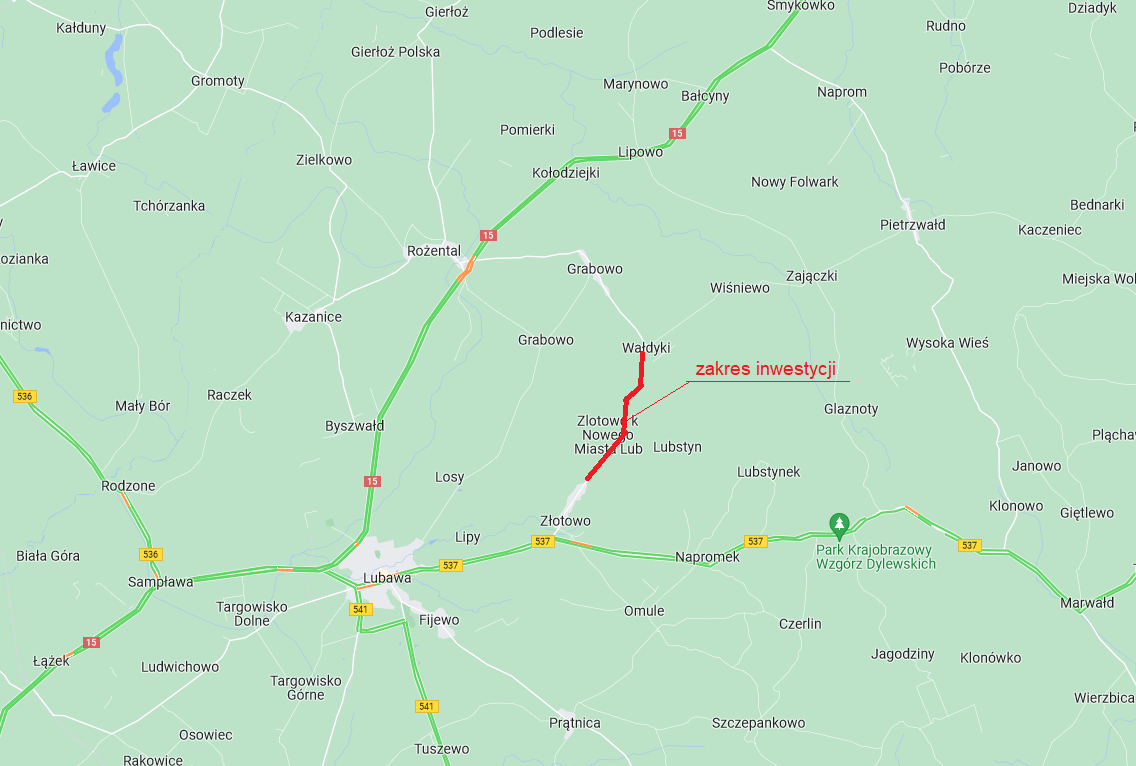   Zakres przedmiotu zamówienia obejmuje:przygotowanie dokumentów niezbędnych do uzyskania decyzji o środowiskowych uwarunkowaniach zgodny na realizację przedsięwzięcia w tym raporty oddziaływania na środowisko jeżeli jest wymaganauzyskanie wszystkich decyzji, opinii, zezwoleń itp. niezbędnych do zgłoszenia robót budowlanych lub uzyskania pozwolenia na budowę zgodnie z ustawą z dnia 7 lipca 1994 r. prawo budowlane.opracowanie projektu stałej organizacji ruchu sporządzenie przedmiaru i kosztorysu inwestorskiego (dla każdej branży oddzielnie)przygotowanie szczegółowych specyfikacji technicznych wykonania i odbioru robót (dla każdej branży oddzielnie)występowanie w imieniu zamawiającego oraz uzyskanie wszelkich warunków, uzgodnień i decyzji  
niezbędnych do wykonania dokumentacji wykonanie wszelkich niezbędnych opracowań tj. dokumentacji budowlano-wykonawczej (dla każdej branży oddzielnie), których konieczność wyniknie w toku prac projektowych, w tym wykonanie wszelkich niezbędnych analiz i ekspertyz, operatów wodnoprawnychprzedkładanie Zamawiającemu comiesięcznych sprawozdań z postępu prac do dnia wywiązania się z umowy.W ramach wynagrodzenia ofertowego Wykonawca pełnił będzie nadzór autorski w zakresie udzielenia wyjaśnień w procedurze przetargowej wyboru wykonawcy oraz na etapie realizacji inwestycji, w formie kontaktu elektronicznego i rysunków uzupełniających.Wykonawca w ramach ceny umownej zobowiązany jest wykonać wszystkie niezbędne poprawki i uzupełniania do w/w opracowań, jakie wynikną po ich sprawdzeniu.Udzielanie pomocy zamawiającemu (w razie starania się o dofinansowanie) przy sporządzaniu wniosku o dofinansowanie oraz wykonywanie uszczegółowień, korekt i zmian w zakresie wykonanych przez siebie opracowań na etapie składania wniosku przez zamawiającego i weryfikacji opracowań przez instytucję dofinansowującą,W dokumentacji projektowej zabrania się opisywania materiałów i urządzeń za pomocą znaków towarowych, patentów lub pochodzenia, źródła, chyba, że jest to uzasadnione specyfiką przedmiotu zamówienia i Wykonawca nie może opisać przedmiotu zamówienia za pomocą dostatecznie dokładnych określeń, a wskazaniu takiemu towarzyszy sformułowanie „o parametrach wyższych lub równoważnych”. W takim przypadku Wykonawca zobowiązany jest sporządzić szczegółowy opis, w jaki sposób równoważność może być weryfikowana przez Zamawiającego.Dokumentacja projektowa, jako opis przedmiotu zamówienia, powinna spełniać wszystkie wymogi ustawy Prawo Zamówień Publicznych.Dokumentacja projektowaNa etapie opracowania projektu - robocze konsultacje z Zamawiającym w celu akceptacji proponowanych przez jednostkę projektową rozwiązań technicznych, materiałowych  i standardów jakościowych. Wykonawca powinien opracować dokumentację projektową budowlaną obejmującą w szczególności.:Projekt zagospodarowania terenu, Projekt branży drogowej Projekt stałej organizacji ruchu, Projekty branż które wynikną w toku projektowania , Projekt zagospodarowania zieleni, inwentaryzacja zadrzewieniaWykonanie dokumentacji geotechnicznejWykonanie specyfikacji technicznych wykonania i odbioru robót budowlanych wszystkich branż występujących w przedmiotowych opracowaniach projektowych,Informacja dotyczącą bezpieczeństwa i ochrony zdrowia (BIOZ) wszystkich branż występujących w przedmiotowych opracowaniach projektowych, Wykonawca powinien opracować dokumentację projektową wykonawczą obejmującą wszystkie elementy dokumentacji budowlanej, o której mowa wyżej oraz dodatkowo dokumentacja projektowa musi obejmować również dostosowanie inwestycji do potrzeb osób niepełnosprawnych.Dokumentacja projektowa musi zawierać szczegółowy opis technologii wraz z rysunkami.Kosztorysy inwestorsko-cenowe zostaną sporządzone w układzie specyfikacyjnym (wszystkie branże) zgodnie z rozporządzeniem Ministra Infrastruktury z dnia 18 maja 2004 r. w sprawie określenia metod i podstaw sporządzania kosztorysu inwestorskiego, obliczania planowanych kosztów prac projektowych oraz planowanych kosztów robót budowlanych określonych w programie funkcjonalno-użytkowym. (Dz. U. z dnia 8 czerwca 2004 r. Nr 130, poz. 1389.).Kosztorysy inwestorskie jak i przedmiary robót należy sporządzić dla poszczególnych branżPrzedmiary robót zostaną sporządzone w układzie specyfikacyjnym zgodnie z Rozporządzeniem Ministra Infrastruktury z dnia 2 września 2004 r. w sprawie w sprawie szczegółowego zakresu i formy dokumentacji projektowej, specyfikacji technicznych wykonania i odbioru robót budowlanych oraz programu funkcjonalno-użytkowego (Dz.U. z 2013 r., Nr 130, poz. 1389 z późn. zm.), Dokumentację należy przygotować również w formie elektronicznej na nośniku danych (formaty plików DWG, DOC, XLS, PDF) – dodatkowo dostarczyć Zamawiającemu na elektronicznym nośniku danych wszystkie opracowania po wykonaniu wszelkich poprawek i uzupełnień.Zamawiający informuje, że nie posiada obecnie żadnych warunków technicznych, decyzji, uzgodnień.Dokumentację należy wykonać w pikietażu obowiązującym na drodze powiatowej. Początek i koniec opracowania należy uzgodnić z przedstawicielem Zamawiającego. Zamawiający będzie występował do ministra właściwego do spraw informatyzacji, tj. Ministra Cyfryzacji w celu uzyskania zwolnienia z obowiązku budowy kanału technologicznego.Podstawa opracowania przedmiotu zamówieniaUstawa z dnia 7 lipca 1994r. Prawo budowlane Ustawa z dnia 16 kwietnia 2004 r. o wyrobach budowlanych Ustawa z dnia 29 stycznia 2004 r. Prawo zamówień publicznychRozporządzenie Ministra Infrastruktury i Rozwoju z dnia 12 kwietnia 2002 r. z późniejszymi zmianami (z uwzględnieniem przepisów obowiązujących od 1 stycznia 2019 r. w przypadku budynków zajmowanych przez władze publiczne oraz będących ich własnością) w sprawie warunków technicznych, jakim powinny odpowiadać budynki i ich usytuowanie Rozporządzenie Ministra Transportu, Budownictwa i Gospodarki Morskiej z dnia 25 kwietnia 2012 r. w sprawie szczegółowego zakresu i formy projektu budowlanego Rozporządzenie Ministra Infrastruktury z dnia 2 września 2004 r. w sprawie szczegółowego zakresu i formy dokumentacji projektowej, specyfikacji technicznych wykonania i odbioru robót budowlanych oraz programu funkcjonalno-użytkowego Rozporządzenie Ministra Infrastruktury z dnia 18 maja 2004 r. w sprawie określenia metod i podstaw sporządzania kosztorysu inwestorskiego, obliczania planowanych kosztów prac projektowych, oraz planowanych kosztów robót budowlanych określonych w programie funkcjonalno-użytkowym Rozporządzenie Ministra Infrastruktury z dnia 23 czerwca 2003 r. w sprawie informacji dotyczącej bezpieczeństwa i ochrony zdrowia oraz planu bezpieczeństwa i ochrony zdrowia Ustawa z dnia 27 kwietnia 2001 r. Prawo ochrony środowiska Ustawa z dnia 16 kwietnia 2004 r. o ochronie przyrody Ustawa z dnia 20 lipca 2017r. Prawo wodne, Inne przepisy i unormowania niezbędne do opracowania dokumentacji.l.p.Opis kryteriów ocenyZnaczenie1.Cena60%2.Okres rękojmi30%3.Aktualizacja kosztorysów inwestorskich10%Wykonanie dokumentacji projektowej: „Przebudowa drogi powiatowej nr 1216N Złotowo-Pietrzwałd-Ryn na odcinku Złotowo -  Wałdyki„Wykonanie dokumentacji projektowej: „Przebudowa drogi powiatowej nr 1216N Złotowo-Pietrzwałd-Ryn na odcinku Złotowo -  Wałdyki„Wykonanie dokumentacji projektowej: „Przebudowa drogi powiatowej nr 1216N Złotowo-Pietrzwałd-Ryn na odcinku Złotowo -  Wałdyki„L.p.Przedmiot zamówieniaWartośćbrutto [zł]1.Kompletna dokumentacja budowlano-techniczna (dokumentacja projektowa budowlano-techniczna do uzyskania pozwolenia na budowę luz zgłoszenia robót, specyfikacje techniczne wykonania i odbioru robót, przedmiary i kosztorysy inwestorskie) Lp.Nazwa i adres podwykonawcy(o ile jest to wiadome)Część zamówienia, której wykonanie zostanie powierzone podwykonawcom% wartości części zamówienia, której wykonanie zostanie powierzone podwykonawcom(kolumna fakultatywna - Wykonawca nie musi jej wypełniać)Aktualne na dzień składania ofert oświadczenie o niepodleganiu wykluczeniu i spełnianiu warunków udziału w postepowaniu, składane na podstawie art. 125 ust. 1 ustawy PzpLp.nazwa(y) Wykonawcy(ów)adres(y) Wykonawcy(ów1.…Aktualne na dzień składania ofert oświadczenie o niepodleganiu wykluczeniu i spełnianiu warunków udziału w postepowaniu, składane na podstawie art. 125 ust. 5 ustawy Pzp podmiotu udostepniającego zasobyLp.nazwa podmiotu udostępniającego zasoby adres podmiotu udostępniającego zasoby1.…Lp.Nazwa zadaniaRodzaj dokumentacji projektowej *)-  Wykonawcy winni udokumentować posiadanie wiedzy i doświadczenia poprzez wykazanie, iż w okresie ostatnich 3 lat Wykonawca wykazał się realizacją co najmniej jednej dokumentacji projektowej porównywalnej z zakresem przedmiotu zamówienia – dotyczącej projektu przebudowy, rozbudowy lub budowy drogi powiatowej (lub klasy wyższej) w pasie drogi publicznej o długości min. 1 km. Realizacja tych projektów musi być potwierdzona poświadczeniami.Kategoria drogi(np. powiatowa, wojewódzka, krajowa)Data wykonaniaPodmiot na rzecz którego usługi zostały wykonane123456Lp.Imię i nazwisko**Zakres rzeczowy wykonywanych czynnościInformacja o podstawie dysponowaniaKwalifikacje(Uprawnienia nr)1.Koordynator projektu (projektant) – osoba posiadająca uprawnienia do wykonywania samodzielnych funkcji technicznych w budownictwie do projektowania bez ograniczeń w specjalności drogowej lub inne uprawnienia umożliwiające wykonywanie tych samych czynności, do wykonywania których  w aktualnym stanie prawnym uprawniają uprawnienia budowlane w/w specjalności umożliwiające zrealizowanie przedmiotowego zamówienia,Osoba będąca w dyspozycji wykonawcy/oddana do dyspozycji przez inny podmiot*Lp.Nazwa podmiotuAdres podmiotu1.…..Lp.Nazwa opracowaniaWykonanie dokumentacji projektowej: „Przebudowa drogi powiatowej nr 1216N Złotowo-Pietrzwałd-Ryn na odcinku Złotowo -  Wałdyki„Wykonanie dokumentacji projektowej: „Przebudowa drogi powiatowej nr 1216N Złotowo-Pietrzwałd-Ryn na odcinku Złotowo -  Wałdyki„Lp.Nazwa opracowaniaNetto złBrutto złETAP I:ETAP I:ETAP I:ETAP I:1koncepcja projektowa(do max. 15% wartości wynagrodzenia brutto)RAZEM:RAZEM:ETAP II:ETAP II:ETAP II:ETAP II:1karta informacyjna przedsięwzięcia oraz inne opracowania niezbędne do wydania decyzji o środowiskowych uwarunkowaniach zgody na realizację przedsięwzięcia (jeżeli będzie wymagana) - 4 egz. wersji papierowej oraz na płycie CD wersja elektroniczna w formacie - *.rtf lub *.doc – 1 egz.2wszelkie niezbędne opracowania, których konieczność wyniknie w toku prac projektowych – 3 egz.3projekt budowlany – 5 egz.4projekt techniczny – 5 egz.5projekt stałej organizacji ruchu – 3 egz.   6specyfikacje techniczne wykonania i odbioru robót – 1 egz.7kosztorys inwestorski – 1 egz. oraz na płycie CD w wersji elektronicznej w formacie *.xls – 1 egz. (dla każdej branży oddzielnie)8przedmiar robót (kosztorys ofertowy) – 1 egz. (spięty w sposób umożliwiający jego rozpięcie i wykonanie kserokopii) oraz na płycie CD w wersji elektronicznej w formacie *. pdf i *.xls – 1 egz. (dla każdej branży oddzielnie)9wersje elektroniczne wymagane są dla wszystkich opracowań, w 1 egzemplarzu, na płycie CD wersja 
elektroniczna w formacie - *.dwg i *.pdf oraz *doc. Wersja elektroniczna w swojej zawartości musi odpowiadać wersji papierowej pod względem zawartości (treści) jak i kolejności ułożenia dokumentów oraz rysunków.RAZEM:RAZEM:RAZEM ETAP I + ETAP IIRAZEM ETAP I + ETAP II